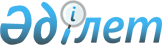 Об утверждении Перечня вредных производственных факторов, профессий, при которых проводятся обязательные медицинские осмотры, Правил проведения обязательных медицинских осмотров
					
			Утративший силу
			
			
		
					Приказ Министра здравоохранения Республики Казахстан от 16 ноября 2009 года № 709. Зарегистрирован в Министерстве юстиции Республики Казахстан 26 ноября 2009 года № 5898. Утратил силу приказом Министра здравоохранения Республики Казахстан от 14 марта 2013 года № 149      Сноска. Утратил силу приказом Министра здравоохранения РК от 14.03.2013 № 149.      Примечание РЦПИ!

      Порядок введения в действие приказа см. п. 6.

      В соответствии с Кодексом Республики Казахстан "О здоровье народа и системе здравоохранения" от 18 сентября 2009 года и в целях обеспечения санитарно-эпидемиологического благополучии населения, ПРИКАЗЫВАЮ:



      1. Утвердить:



      1) Перечень вредных производственных факторов, профессий, при которых проводятся обязательные медицинские осмотры согласно приложения 1 к настоящему Приказу;



      2) Правила проведения обязательных медицинских осмотров согласно приложения 2 к настоящему Приказу.



      2. Комитету государственного санитарно-эпидемиологического надзора Министерства здравоохранения Республики Казахстан (Оспанов К.С.) обеспечить государственную регистрацию настоящего приказа в Министерстве юстиции Республики Казахстан.



      3. Департаменту организационно-правового обеспечения Министерства здравоохранения Республики Казахстан (Бисмильдин Ф.Б.) обеспечить официальное опубликование настоящего приказа в средствах массовой информации после его государственной регистрации.



      4. Признать утратившим силу приказ Министра здравоохранения Республики Казахстан от 12 марта 2004 года № 243 "Об утверждении Перечня вредных производственных факторов, профессий при которых обязательны предварительные и периодические медицинские осмотры и Инструкции по проведению обязательных предварительных и периодических медицинских осмотров работников, подвергающихся воздействию вредных, опасных и неблагоприятных производственных факторов" (зарегистрированный в Реестре государственной регистрации нормативных правовых актов за № 2780, опубликованный в Бюллетене нормативных правовых актов Республики Казахстан 2004 год, №№ 29-32, ст. 976, 33-36 ст. 976а).



      5. Контроль за исполнением настоящего приказа возложить на вице-министра здравоохранения Республики Казахстан Вощенкову Т.А.



      6. Настоящий приказ вводится в действие по истечении десяти календарных дней после дня его первого официального опубликования.      Министр                                    Ж. Доскалиев

Приложение 1 к приказу   

Министра здравоохранения  

Республики Казахстан    

      от 16 ноября 2009 года № 709 

Перечень вредных производственных факторов,

профессий при которых обязательные медицинские осмотры

      1. Опасные и вредные вещества, неблагоприятные производственные факторы, при которых обязательны предварительные и периодические медицинские осмотры работников и медицинские противопоказания к допуску на работу

     Вещества, отмеченные в перечне значком А, относятся к аллергенам,

значком К - к канцерогенам, значком Ф - обладают фиброгенным эффектом

и по показаниям освидетельствуемые осматриваются соответственно

аллергологом, онкологом и профпатологом.

II. Основные железнодорожные профессии, профессии гражданской

                 авиации и периодичность осмотров

Приложение 2 к приказу  

Министра здравоохранения  

Республики Казахстан    

от 16 ноября 2009 года № 709 

Правила проведения обязательных медицинских осмотров

      1. Настоящие Правила определяют порядок проведения предварительных и периодических медицинских осмотров работников, занятых на работах с вредными производственными факторами.



      2. Целью предварительных медицинских осмотров при поступлении на работу является определение пригодности работников по состоянию здоровья к выполнению основных обязанностей по профессии.



      3. Периодические медицинские осмотры проводятся с целью:



      1) динамического наблюдения за состоянием здоровья работников, своевременного выявления начальных форм профессиональных заболеваний, ранних признаков воздействия вредных и (или) опасных производственных факторов на состояние здоровья работников, формирования групп риска;



      2) выявления общих заболеваний, являющихся медицинскими противопоказаниями для продолжения работы, связанной с воздействием вредных и (или) опасных производственных факторов;



      3) своевременного проведения профилактических и реабилитационных мероприятий, направленных на сохранение здоровья и восстановление трудоспособности работников.



      4. Предварительные и периодические медицинские осмотры работников проводятся субъектами здравоохранения, располагающими квалифицированными специалистами, необходимыми приборами, оборудованием, химическими реактивами для проведения функционально-диагностических и лабораторных исследований и материально-техническими ресурсами, имеющими лицензии на осуществление медицинской деятельности по оценке профессиональной пригодности по состоянию здоровья.



      5. Государственные органы санитарно-эпидемиологической службы:



      1) не позднее 1 декабря предшествующего года определяют контингент, подлежащий периодическим медицинским осмотрам (по цехам, профессиям, вредным и опасным производственным факторам);



      2) осуществляют контроль за полнотой охвата, качеством и своевременностью проведения предварительных и периодических медицинских осмотров;



      3) на этапе формирования списков определяют списки работников, имеющих стаж работы 10 лет и более во вредных условиях труда, для прохождения периодического медицинского осмотра;



      4) участвуют в обобщении результатов периодических медицинских осмотров работающих;



      5) по запросу медицинской организации представляют санитарно-гигиеническую характеристику условий труда.



      6. Субъекты здравоохранения:



      1) при получении согласованных с государственными органами санитарно-эпидемиологической службы списков контингентов, подлежащих медицинским осмотрам, создают комиссии для проведения осмотров и составляют календарный план, в котором определяют перечень выделяемых специалистов, вид и объем лабораторных и других исследований с учетом специфики действующих производственных факторов, время и сроки работы комиссии. При недостатке и отсутствии врачей-специалистов, проводящих осмотры, необходимые исследования проводятся в других субъектах здравоохранения, имеющих лицензию на указанный вид деятельности. План согласовывается с администрацией организации (работодателем);



      2) руководитель субъекта здравоохранения, осуществляющей предварительные и периодические медицинские осмотры, утверждает состав медицинской комиссии, председателем которой должен быть врач-профпатолог, имеющий профессиональную переподготовку по профпатологии и сертификат специалиста (профпатолога). Членами комиссии являются специалисты, прошедшие в рамках своей специальности подготовку по профессиональной патологии;



      3) медицинское освидетельствование осуществляется постоянно действуюшей врачебно-медицинской комиссией, в состав которой входят: врач-профпатолог, терапевт, хирург, невропатолог, отоларинголог, офтальмолог, дерматовенеролог, гинеколог, рентгенолог, врач по функциональной диагностике, врач-лаборант, стоматолог. При необходимости к работе комиссии привлекаются и другие специалисты (кардиолог, аллерголог, эндокринолог, фтизиатр, гематолог);



      4) врачи, участвующие в периодических и предварительных медицинских осмотрах, должны быть ознакомлены с характеристикой профессиональной деятельности и условиями труда работающих, представленной работодателем;



      5) ежеквартально представляют сводный отчет о работе субъекта здравоохранения по проведению медицинских осмотров в территориальные государственные органы санитарно-эпидемиологической службы;



      6) по окончанию профилактических осмотров обобщают результаты периодических медицинских осмотров работающих и составляют заключительный акт в 5-ти экземплярах по форме в соответствии с приложением 1 к настоящим Правилам и отчет по форме в соответствии с приложением 2 к настоящим Правилам, предоставляемые в государственные органы санитарно-эпидемиологической службы, в течение 30 дней после проведенного медицинского осмотра. В приложениях к акту дается поименный список лиц, которым рекомендован перевод на другую работу, показано стационарное и санаторно-курортное лечение, диетическое питание, динамическое наблюдение. Акты после подписания передаются для исполнения администрации, профсоюзному комитету организации, в государственные органы санитарно-эпидемиологической службы для контроля, в территориальные медицинские организации по месту нахождения работодателя для работы, один экземпляр остается у субъекта здравоохранения, проводившей периодический медицинский осмотр.



      7. Работодатель:



      1) составляет в месячный срок, после получения от государственных органов санитарно-эпидемиологической службы органов данных о контингенте, подлежащего предварительным и периодическим медицинским осмотрам, поименный список лиц с указанием производства, цехов, профессий, вредных, опасных веществ и производственных факторов, воздействию которых подвергаются работники, а также стажа работы в данных условиях;



      2) обеспечивает лиц, направляемых на предварительные медицинские осмотры, бланками направлений, куда вносятся результаты медицинских обследований и заключение о возможности выполнения поручаемой работы по состоянию здоровья;



      3) при изменении места периодического медицинского осмотра перед предстоящим медицинским осмотром запрашивает индивидуальные медицинские карты своих работников и передает их вместе с сопроводительным письмом и описью субъекту здравоохранения, который будет проводить очередные медицинские осмотры;



      4) обеспечивает своевременное направление лиц с профессиональными заболеваниями и подозрением на них в специализированную медицинскую организацию для углубленного обследования и лечения;



      5) ежегодно разрабатывает план мероприятий по оздоровлению выявленных больных, согласованный с территориальным государственным органом санитарно-эпидемиологической службы.



      8. Работникам, занятым на работах с вредными и (или) опасными производственными факторами в течение десяти и более лет, при недостатке и отсутствии врачей специалистов, проводящих осмотры, периодические медицинские осмотры проводятся в других субъектах здравоохранения, имеющих лицензию на указанный вид деятельности, один раз в пять лет.



      9. Все данные медицинских обследований заносятся в медицинскую карту амбулаторного больного. Данные предварительного медицинского осмотра заносятся на специальный бланк (карта учета профилактических осмотров), при этом, каждый врач, принимающий участие в освидетельствовании, дает свое заключение о профессиональной пригодности. На отдельном листе формы амбулаторного больного выносятся данные профессионального маршрута. При увольнении и переводе в другую организацию медицинская карта амбулаторного больного с данными предварительных и периодических медицинских осмотров передается субъекту здравоохранения по месту новой работы.



      Предварительный и периодический медицинские осмотры должны проводиться при наличии амбулаторной карты по месту жительства или выписки из нее.



      10. После завершения обследований, в отношении каждого лица, проходящего предварительный или периодический медицинский осмотр выносится заключение о профессиональной пригодности и намечаются лечебно-оздоровительные мероприятия (направление в стационар и санаторно-курортное лечение, диетическое питание, динамическое наблюдение, временный перевод по состоянию здоровья на другую работу) в срок не более 30 дней, после проведенного медицинского осмотра.



      Экспертное заключение о профессиональной пригодности должно строиться с учетом первичной медицинской документации с места жительства независимо от вида медицинского осмотра.



      11. Лицам, прошедшим предварительный медицинский осмотр и признанным пригодными к работе с вредными производственными факторами, выдается справка.



      12. Лицам, которым противопоказана работа с вредными факторами и в неблагоприятных условиях труда, заключение на руки не выдается, а пересылается в трехдневный срок работодателю.



      13. По результатам периодического медицинского осмотра формируются следующие группы работников:



      1) здоровые работники, не нуждающиеся в реабилитации;



      2) практически здоровые работники, имеющие нестойкие функциональные изменения различных органов и систем;



      3) работники, имеющие начальные формы общих заболеваний;



      4) работники, имеющие выраженные формы общих заболеваний, как являющиеся, так и не являющиеся противопоказанием для продолжения работы в профессии;



      5) работники, имеющие признаки воздействия на организм вредных производственных факторов;



      6) работники, имеющие признаки профессиональных заболеваний.

Приложение 1

к Правилам проведения

обязательных медицинских осмотровФорма  ____________________ область (город) ____________________ район                         

ЗАКЛЮЧИТЕЛЬНЫЙ АКТ                 от ___ ____________ _______ года

по результатам периодического медицинского осмотра работающих в

                           организации________________________________________________________________

                  (наименование организации)Комиссия в составе:

Врача (профпатолога, терапевта)_________________________________

Специалиста по гигиене труда государственного органа

санитарно-эпидемиологической службы ____________________________

Представителя работодателя _____________________________________

Представителя профсоюзного комитета организации ________________

      Установили:

По плану подлежало осмотру _____________________________________

      из них женщин ____________________________________________

По уточненному плану ___________________________________________

      из них женщин ____________________________________________

Количество осмотренных _________________________________________

      из них женщин ____________________________________________

% охвата осмотрами _____________________________________________

      в том числе женщин _______________________________________

Количество не осмотренных ______________________________________

      в том числе женщин _______________________________________

Причины ________________________________________________________

В результате осмотра выявлено:

лиц с подозрением на профессиональную интоксикацию или

профессиональное заболевание:

Количество _____________________________________________________

из них женщин __________________________________________________

__________________________________________________________

(цех, участок, фамилия, имя, отчество (далее - Ф.И.О), профессия,

                          вредный фактор)

      лиц с общим заболеванием, выявленных впервые: ____________

________________________________________________________________

                (цех, участок, Ф.И.О., диагноз)

      лиц, получивших инвалидность по профессиональному заболеванию

впервые:________________________________________________________

    (цех, участок, Ф.И.О., диагноз, группа инвалидности, профессия)

      лиц, нуждающихся во временном переводе на другую работу по

состоянию здоровья (с исключением противопоказанных производственных

факторов) ______________________________________________________

              (Ф.И.О., диагноз, противопоказанный

                   производственный фактор)

      лиц, нуждающихся в постоянном переводе на другую работу по

состоянию здоровья (с исключением противопоказанных производственных

факторов) ______________________________________________________

      (Ф.И.О., диагноз, противопоказанный производственный фактор)

      лиц, нуждающихся в переводе на другую работу вследствие

профессионального заболевания __________________________________

                              (Ф.И.О., диагноз, противопоказанный

                                  производственный фактор)

      лиц, подлежащих направлению: _____________________________

      1. На стационарное обследование и лечение ________________

      2. На реабилитационное лечение ___________________________

                                        (Ф.И.О., диагноз)

      3. На санаторно-курортное лечение ________________________

                                        (Ф.И.О., диагноз)

      4. В санаторий-профилакторий _____________________________

                                        (Ф.И.О., диагноз)

      По результатам периодического медицинского осмотра комиссия

рекомендует следующий комплекс оздоровительных мероприятий:      работодателю ____________________________________________

      председателю профсоюзного комитета ______________________

      главному врачу поликлиники (амбулатории) ________________      Подписи:      Врач (профпатолог, терапевт) ____________________________

      Специалист государственной

      санитарно-эпидемиологической службы _____________________

      Представитель работодателя ______________________________

      Представитель профсоюзного комитета организации _________

      Руководитель субъекта здравоохранения

                           Ф.И.О. _________________ Место печати

                                  _________________ Подпись      Руководитель государственного

      органа санитарно-

      эпидемиологической службы   _________________ Место печати

                                        Ф.И.О.

                                  _________________ Подпись      Руководитель

      организации (работодатель)  _________________ Место печати

                                      Ф.И.О.

                                  _________________ Подпись      Председатель профсоюзного

      комитета организации        _________________ Место печати

                                       Ф.И.О.

                                  _________________ Подпись

Приложение 2

к Правилам проведения

обязательных медицинских осмотровФорма  

Отчет субъекта здравоохранения о проведенном периодическом

       медицинском осмотре за _______ квартал 20__ годаРуководитель субъекта здравоохранения __________________________

                                           Ф.И.О. Подпись

Приложение 3

к Правилам проведения

обязательных медицинских осмотровФормаМинистерство здравоохранения РК

___________________________

(субъект здравоохранения)

___________________________         

Медицинская карта предварительных, периодических и

               дополнительных медицинских осмотров

                          № _____________

      1. Фамилия ____________________________________________________



      2. Имя ________________________________________________________



      3. Отчество ___________________________________________________



      4. Пол: М   Ж

      (нужное подчеркнуть)



      5. Дата рождения _____________________________________________

                                 (число, месяц, год)



      6. Адрес постоянного места жительства:

      область ______________________________________

      район ________________________________________

      населенный пункт _____________________________

      улица _________________________ дом _____ корпус _______

квартира ___________________



      7. Адрес регистрации по месту пребывания:

      область _____________

      район ________________________________________

      населенный пункт _____________________________

      улица _________________________ дом _____ корпус _______

квартира ___________________



      8. Дата проведения медицинского осмотра ______________________



      9. Вид медицинского осмотра: предварительный, периодический

(очередной, внеочередной) (нужное подчеркнуть)



      10. Место работы:



      10.1 Отрасль промышленности __________________________________



      10.2 Предприятие _____________________________________________



      10.3 Цех, участок ____________________________________________



      11. Профессия или должность в настоящее время ________________



      12. Общий стаж работы

____________________________________________________________________

                       (указывается число лет)



      13. Стаж работы в профессии __________________________________

                                       (указывается число лет)



      14. Условия труда в настоящее время

      15. Профессиональный маршрут до начала работы в данной

профессии

      16. Дата последнего медосмотра (обследования) ________________



      17. Заболевания, выявленные с момента последнего медосмотра

(указать диагнозы заболеваний, в т.ч. профессиональных, в

соответствии с амбулаторной картой работника)

_____________________________________________________________________

_____________________________________________________________________

_____________________________________________________________________

_____________________________________________________________________

_____________________________________________________________________

_____________________________________________________________________

_____________________________________________________________________

_____________________________________________________________________

_________________



      18. Результаты осмотра врачей специалистов в соответствии с

Перечнем вредных производственных факторов, профессий при которых

обязательны предварительные и периодические медицинские осмотры

(данные осмотра врачей специалистов по определенной схеме в виде

вкладышей вклеиваются в Карту)



      18.1 Осмотр терапевта _________________________________________



      18.2 Осмотр невропатолога _____________________________________



      18.3 Осмотр дерматовенеролога _________________________________



      18.4 Осмотр хирурга ___________________________________________



      18.5 Осмотр офтальмолога ______________________________________



      18.6 Осмотр оториноларинголога ________________________________



      18.7 Осмотр аллерголога _______________________________________



      18.8 Осмотр психиатра _________________________________________



      18.9 Осмотр гинеколола ________________________________________

_______________________________________________________________



      18.10 Осмотр профпатолога _____________________________________



      18.11 Осмотр других специалистов ______________________________

      19. Результаты лабораторных и инструментальных исследований в

соответствии с Перечнем вредных производственных факторов, профессий

при которых обязательны предварительные и периодические медицинские

осмотры      Анализы крови _________________________________________________

      Анализы мочи __________________________________________________

      Рентгеновские исследования ____________________________________

      Спирография ___________________________________________________

      Динамометрия __________________________________________________

      Паллестезиометрия _____________________________________________

      Исследования вестибулярного аппарата __________________________

      Аудиометрия ___________________________________________________

      ЭКГ ___________________________________________________________

      РВГ ___________________________________________________________

      Холодовая проба _______________________________________________

      Другие исследования ___________________________________________



      20. Заключение:



      20.1 Диагнозы заболеваний, в т.ч. предварительные диагнозы

профессиональных: ___________________________________________________

_______________________________________________________________



      20.2 Заключение о трудоспособности:

      при предварительном медосмотре: годен, не годен (нужное

подчеркнуть)

      при периодическом медосмотре: трудоспособен в своей профессии,

временный перевод на другую работу сроком на ____ мес., постоянный

перевод на другую работу (нужное подчеркнуть)



      21. Рекомендации:

      обследование и лечение в поликлинике; обследование и лечение в

стационаре; направить в медицинскую организацию, оказывающую

высокоспециализированную медицинскую помощь; направление на

санаторно-курортное лечение (нужное подчеркнуть)      Дата выдачи ______________

      Подпись председателя комиссии _______________________
					© 2012. РГП на ПХВ «Институт законодательства и правовой информации Республики Казахстан» Министерства юстиции Республики Казахстан
				№Опасные и

вредные вещества

и

производственные

факторыПерио-

дичность

осмотровУчастие

врачей,

специалистовЛабораторные и

функциональные

исследованияМедицинские

противопоказанияI. Опасные и вредные веществаI. Опасные и вредные веществаI. Опасные и вредные веществаI. Опасные и вредные веществаI. Опасные и вредные веществаI. Опасные и вредные вещества1. Химические соединения и элементы1. Химические соединения и элементы1. Химические соединения и элементы1. Химические соединения и элементы1. Химические соединения и элементы1. Химические соединения и элементы1)Азота

неорганические

соединения

(азотная

кислота, аммиак,

оксиды азота)1 раз в

годПрофпатолог,

терапевт,

оторинола-

рингологОбщий анализ

крови, общий

анализ мочи,

спирография,

электрокардиогра-

фия (далее -

ЭКГ), флюрография

(далее - ФГ)Распространенные

субатрофические

изменения всех

отделов верхних

дыхательных путей,

гиперпластический

ларингит.

Хронические

заболевания

бронхолегочной

системы2)Альдегиды

алифатические

(предельные,

непредельные) и

ароматические

(формальдегидА,

ацетальдегид,

акролиин,

бензальдегид,

фталевый

альдегид)1 раз в

годПрофпатолог,

терапевт,

оторинола-

ринголог,

невропато-

лог, дерма-

товенеролог,

аллергологОбщий анализ

крови, общий

анализ мочи,

спирография, ЭКГ,

ФГТотальные дистрофи-

ческие расстройства

и аллергические

заболевания верхних

дыхательных путей,

хронические заболе-

вания бронхолегочной

системы.3)Галогенопроиз-

водные альдеги-

дов и кетонов

(хлорбензальде-

гид, фторацетон,

хлорацетофенон)1 раз в

годПрофпатолог,

терапевт,

дерматовене-

ролог,

офтальмолог,

оторинола-

ринголог,

аллергологОбщий анализ

крови, общий

анализ мочи,

спирография, ЭКГ,

ФГХронические заболе-

вания кожи. Тоталь-

ные дистрофические

расстройства и

аллергические забо-

левания дыхательных

путей.

Хронические заболе-

вания переднего

отрезка глаз4)Амины, амиды

органических

кислот, анилиды

и другие произ-

водные (диметил-

формамид, диме-

тилацетамид,

капролактамА)1 раз в

годПрофпатолог,

терапевт,

невропато-

лог, отори-

ноларинго-

лог, дерма-

товенеролог,

аллергологОбщий анализ

крови, общий

анализ мочи,

билирубин крови,

аланинаминотранс-

фераза (далее -

АЛАТ), ЭКГ, ФГ,

спирографияХронические заболе-

вания периферической

нервной системы.

Хронические рециди-

вирующие заболевания

кожи.

Хронические заболе-

вания бронхолегочной

системы.

Тотальные дистрофи-

ческие расстройства

и аллергические

заболевания верхних

дыхательных путей.

Выраженная вегето-

сосудистая дистония.5)Бериллий и его

соединенияА1 раз в

годПрофпатолог,

терапевт,

оторинола-

ринголог,

дерматовене-

ролог,

аллерголог,

онкологОбщий анализ

крови, общий

анализ мочи,

спирография, ЭКГ,

ФГ, при предвари-

тельном осмотре

прямая и боковая

рентгенограммы,

повторная

рентгенограмма

грудной клетки

через 5 лет, при

стаже 5-10 лет 1

раз в 2 годаХронические заболе-

вания бронхолегочной

системы.

Хронические, рециди-

вирующие заболевания

кожи.

Тотальные дистрофи-

ческие и аллергичес-

кие заболевания

верхних дыхательных

путей.

Гиперпластический

ларингит (при работе

с растворимыми сое-

динениями бериллия).

Аллергические

заболевания.6)Бор и его

соединения

(боракарбидФ,

нитридФ)1 раз в

годПрофпатолог,

терапевт,

оторинола-

ринголог,

аллергологОбщий анализ

крови и мочи,

спирография, ФГ,

при предваритель-

ном осмотре

прямая и боковая

рентгенограммы,

повторная рентге-

нограмма грудной

клетки через 5

лет, при стаже

5-10 лет 1 раз в

2 года, при стаже

более 10 лет

ежегодноТотальные дистрофи-

ческие и аллергичес-

кие заболевания

верхних дыхательных

путей. Хронические

заболевания

бронхолегочной

системы7)Бороводороды1 раз в

годПрофпатолог,

терапевт,

оторинола-

ринголог,

аллергологОбщий анализ

крови и мочи,

спирография,

билирубин крови,

АЛАТ, ЭКГ, ФГТотальные дистрофи-

ческие и аллергичес-

кие заболевания

верхних дыхательных

путей.

Хронические заболе-

вания бронхолегочной

системы8)Хлор, бромА,

йодА, соединения

с водородом,

оксиды1 раз в

годПрофпатолог,

терапевт,

оторинола-

ринголог,

дерматовене-

ролог,

офтальмолог,

аллергологОбщий анализ

крови и мочи,

спирография, ЭКГ,

ФГТотальные дистрофи-

ческие расстройства

и аллергические

заболевания верхних

дыхательных путей.

Хронические заболе-

вания бронхолегочной

системы.

Хронические рециди-

вирующие заболевания

кожи.

Хронические заболе-

вания переднего

отрезка глаза9)Фтор и его

неорганические

соединения1 раз в

годПрофпатолог,

терапевт,

невропато-

лог, отори-

ноларинго-

лог, стома-

толог, дер-

матовенеро-

лог, офталь-

мологОбщий анализ

крови и мочи,

ЭКГ,спирография,

ФГ, рентгеногра-

фия трубчатых

костей при стаже

более 5-ти лет

1 раз в 3 года с

сохранением всех

рентгенограмм в

архивеХронические субатро-

фические и атрофи-

ческие риниты.

Гиперпластический

ларингит.

Эрозия слизистой

оболочки полости

носа. Заболевания

полости рта.

Хронические заболе-

вания периферической

нервной системы.

Хронические заболе-

вания опорно-двига-

тельного аппарата с

поражением костной

структуры.

Хронические заболе-

вания бронхолегочной

системы.

Хронические рециди-

вирующие заболевания

кожи.

Хронические заболе-

вания переднего

отрезка глаз10)Фосгены1 раз в

годПрофпатолог,

терапевт,

оторинола-

рингологОбщий анализ

крови и мочи,

спирография, ЭКГ,

ФГХронические заболе-

вания бронхолегочной

системы11)Гидразин и его

производные

(фенилгидразин)1 раз в

годПрофпатолог,

терапевт,

невролог,

дерматове-

нерологОбщий анализ

крови и мочи,

билирубин, АЛАТ,

ЭКГ, ФГХронические заболе-

вания гепатобилиар-

ной системы с час-

тыми обострениями.

Хронические рециди-

вирующие заболевания

кожи12)Кадмий и его

соединения1 раз в

годПрофпатолог,

терапевт,

оторинола-

ринголог,

невролог,

аллергологОбщий анализ

крови и мочи,

спирография, ЭКГ,

ФГ, при предвари-

тельном осмотре

прямая и боковая

рентгенограммы,

повторная рентге-

нограмма грудной

клетки через 5

лет, при стаже

5-10 лет 1 раз в

2 года, при стаже

более 10 лет

ежегодно.Тотальные дистрофи-

ческие и аллергичес-

кие заболевания

верхних дыхательных

путей. Хронические

заболевания бронхо-

легочной системы.

Хронические заболе-

вания почек, часто

рецидивирующие.13)Карбонилы метал-

лов: никеля,

кобальта, железа1 раз в

годПрофпатолог,

терапевт,

оторинола-

ринголог,

дерматовене-

ролог,

аллергологОбщий анализ

крови и мочи,

спирография, ЭКГ,

ФГТотальные дистрофи-

ческие и аллергичес-

кие заболевания

верхних дыхательных

путей. Хронические

рецидивирующие

аллергические

заболевания органов

дыхания и кожи.14)Кетоны алифати-

ческие и

ароматические

(ацетон, метилэ-

тилкетон,

ацетофенон)1 раз в

годПрофпатолог,

терапевт,

оторинола-

ринголог,

аллергологОбщий анализ

крови и мочи,

спирография ЭКГ,

ФГАллергические и

тотальные дистрофи-

ческие заболевания

верхних дыхательных

путей.15)Кислоты органи-

ческие (муравьи-

ная, уксусная,

пропионовая,

масляная, вале-

риановая, капро-

новая, щавеле-

вая, адипиновая,

акриловая,

нафтеновые).

Кислоты органи-

ческие галоге-

нопроизводные

(хлоруксусная,

трихлоруксусная,

перфтормасляная,

трихлорпропионо-

вая). Кислоты

органические,

ангидриды1 раз в

годПрофпатолог,

терапевт,

офтальмолог,

оторинола-

ринголог,

дерматовене-

ролог,

аллергологОбщий анализ

крови и мочи,

спирография ЭКГ,

ФГТотальные дистрофи-

ческие расстройства

и аллергические

заболевания верхних

дыхательных путей.

Хронические заболе-

вания переднего

отрезка глаза16)Кислота

фталеваяА1 раз в

годПрофпатолог,

терапевт,

дерматовене-

ролог,

аллергологОбщий анализ

крови и мочи,

ЭКГ, ФГАллергические и

аутоиммунные

заболевания17)КобальтА1 раз в

годПрофпатолог,

терапевт,

оторинола-

ринголог,

дерматовене-

ролог,

аллергологОбщий анализ мочи

и крови, спиро-

графия, ЭКГ, ФГ,

при предваритель-

ном осмотре

прямая и боковая

рентгенограммы,

повторная

рентгенограмма

грудной клетки

через 5 лет, при

стаже 5-10 лет 1

раз в 2 года,

более 10 лет

ежегодноХронические рециди-

вирующие аллергичес-

кие заболевания

органов дыхания и

кожи.18)Ванадий, молиб-

ден, вольфрам,

ниобий, тантал и

их соединения1 раз в

годПрофпатолог,

терапевт,

оторинола-

ринголог,

дерматовене-

рологОбщий анализ мочи

и крови, спиро-

графия, ЭКГ, ФГ,

при предваритель-

ном осмотре

прямая и боковая

рентгенограммы,

повторная

рентгенограмма

грудной клетки

через 5 лет, при

стаже 5-10 лет 1

раз в 2 года,

более 10 лет

ежегодноХронические рециди-

вирующие аллергичес-

кие заболевания

органов дыхания и

кожи.19)Органические

соединения

кремния (силаны)1 раз в

годПрофпатолог,

терапевт,

оторинола-

ринголог,

дерматовене-

ролог,

офтальмологОбщий анализ

крови и мочи,

спирография, ЭКГ

ФГТотальные дистрофи-

ческие и аллергичес-

кие заболевания

верхних дыхательных

путей. Гиперпласти-

ческий ларингит.

Хронические заболе-

вания бронхолегочной

системы с частыми

обострениями.

Хронические заболе-

вания переднего

отрезка глаз (век,

роговицы, коньюкти-

вы, слезовыводящих

путей).

Аллергические забо-

левания (при работе

с замасливателями

стекловолокна), в

том числе кожи.20)МарганецА и его

соединения1 раз в

годНевропато-

лог, тера-

певт, отори-

ноларинго-

лог, дерма-

товенеролог,

аллергологОбщий анализ

крови и мочи,

спирография, ЭКГ,

ФГ, при предвари-

тельном осмотре

прямая и боковая

рентгенограммы,

повторная

рентгенограмма

грудной клетки

через 5 лет, при

стаже 5-10 лет 1

раз в 2 года,

более 10 лет

ежегодноТотальные дистрофи-

ческие и аллергичес-

кие заболевания

верхних дыхательных

путей. Аллергические

заболевания.

Хронические заболе-

вания периферической

нервной системы.

Хронические заболе-

вания бронхолегочной

системы.

Заболевания

центральной нервной

системы.21)Медь и ее

соединения.

Серебро, золото

и их соединения1 раз в

годПрофпатолог,

терапевт,

оторинола-

ринголог,

аллергологОбщий анализ

крови и мочи,

спирография, ЭКГ

ФГТотальные дистрофи-

ческие и аллергичес-

кие заболевания

верхних дыхательных

путей.

Хронические заболе-

вания верхних

дыхательных путей.

Хронические заболе-

вания гепатобилиар-

ной системы с

частыми обострениями22)Металлы щелочные

и их соединения

(натрий, калий,

рубидий, цезий,

гидроокись

натрия, калия).

Металлы щелочно-

земельные

(кальций,

стронций, барий

и их соедине-

ния). Металлы

редкоземельные

(лантан, итрий,

скандий, цезий и

их соединения)1 раз в

годПрофпатолог,

терапевт,

оторинола-

ринголог,

дерматовене-

ролог,

аллерголог

по показа-

ниямОбщий анализ

крови и мочи,

спирография, ЭКГ,

ФГТотальные дистрофи-

ческие и аллергичес-

кие заболевания

верхних дыхательных

путей.

Хронические рециди-

вирующие, в том

числе аллергические

заболевания кожи23)Литий1 раз в

годПрофпатолог,

терапевт,

офтальмолог,

оторинола-

ринголог,

дерматовене-

рологОбщий анализ

крови, ЭКГ, ФГЗаболевания

зрительного нерва и

сетчатки24)Мышьяк и его

неорганическиеК

и органические

соединения1 раз в

годПрофпатолог,

терапевт,

невропато-

лог, отори-

ноларинго-

лог, дерма-

товенеролог,

гинеколог,

онкологОбщий анализ

крови, ретикуло-

циты, АЛАТ,

билирубин, ЭКГ,

ФГТотальные дистрофи-

ческие и аллергичес-

кие заболевания

верхних дыхательных

путей. Хронические

заболевания бронхо-

легочной системы.

Хронические заболе-

вания периферической

нервной системы.

Хронические рециди-

вирующие заболевания

кожи.

Доброкачественные

опухоли любой

локализации25)Никель и его

соединенияА. К1 раз в

годПрофпатолог,

терапевт,

оторинола-

ринголог,

дерматовене-

ролог,

аллерголог,

гинеколог,

онкологОбщий анализ

крови, спирогра-

фия, ЭКГ, ФГ, при

предварительном

осмотре прямая и

боковая рентге-

нограмма, повтор-

ная рентгенограм-

ма грудной клетки

через 5 лет, при

стаже 5-10 лет 1

раз в 2 года,

более 10 лет -

ежегодноТотальные и изоли-

рованные дистрофи-

ческие заболевания

верхних дыхательных

путей (при работе с

никелем гиперпласти-

ческий ларингит).

Заболевания органов

дыхания и сердечно-

сосудистой системы,

препятствующие

работе в

противогазе.

Доброкачественные

опухоли любой

локализации.

Аллергические забо-

левания. Хронические

заболевания бронхо-

легочной системы.26)Озон1 раз в

годПрофпатолог,

терапевт,

оторинола-

ринголог,

аллерголог

по показа-

ниямОбщий анализ

крови и мочи,

ЭКГ, ФГТотальные дистрофи-

ческие и аллергичес-

кие заболевания

верхних дыхательных

путей. Хронические

заболевания бронхо-

легочной системы.27)Окиси органи-

ческие и

перекиси (окись

этилена, окись

пропилена,

эпихлоргидринА,

гидроперекиси).

Перекиси

неорганические

(пергидроль).1 раз в

годПрофпатолог,

терапевт,

оторинола-

ринголог,

дерматовене-

ролог, ал-

лерголог по

показаниямОбщий анализ

крови и мочи,

спирография, ЭКГ,

ФГХронические заболе-

вания кожи.

Тотальные дистрофи-

ческие и аллергичес-

кие заболевания

верхних дыхательных

путей.28)Олово и его

соединения1 раз в

годПрофпатолог,

терапевтОбщий анализ

крови и мочи,

спирография, ЭКГ,

ФГХронические заболе-

вания бронхолегочной

системы29)Платиновые

металлы и их

соединенияА

(рутений, родий,

палладий, осмий,

иридий, платина)1 раз в

годПрофпатолог,

терапевт,

оторинола-

ринголог,

дерматовене-

ролог,

аллергологОбщий анализ

крови и мочи,

спирография, ЭКГ,

ФГТотальные и изолиро-

ванные дистрофичес-

кие и аллергические

заболевания верхних

дыхательных путей.

Хронические рециди-

вирующие заболева-

ния, в т.ч.

аллергические

бронхолегочной

системы и кожи30)Ртуть и ее

соединения1 раз в

годПрофпатолог,

терапевт,

невропато-

лог, стома-

тологОбщий анализ

крови, опреде-

ление ртути в

моче, ЭКГ, ФГХронические заболе-

вания периферической

нервной системы.

Неврозы.

Выраженная вегета-

тивная дистония.

Болезни зубов и

челюстей (хрони-

ческий гингивит,

стоматит,

пародонтит)31)Свинец и его

неорганические

соединения1 раз в

годПрофпатолог,

терапевт,

невропато-

лог, гемато-

лог по

показаниямОбщий анализ

крови, количество

эритроцитов,

ретикулоцитов,

эритроцитов с

базофильной

зернистостью,

аминолевулиновая

кислота или

копропорфирин в

моче, свинец в

крови, ЭКГ, ФГСодержание гемогло-

бина у мужчин менее

130 милиграммов на

литр (далее мг/л), у

женщин 120 мг/л

Хронические заболе-

вания периферической

нервной системы.

Хронические, часто

обостряющиеся

заболевания печени32)Тетраэтилсвинец1 раз в

годПрофпатолог,

терапевт,

невропато-

лог,

психиатр по

показаниямОбщий анализ

крови, количество

эритроцитов,

ретикулоцитов,

эритроцитов с

базофильной

зернистостью,

аминолевулиновая

кислота или

копропорфирин в

моче, ЭКГ, ФГХронические заболе-

вания нервной

системы33)Селен, теллур и

их соединения1 раз в

годПрофпатолог,

терапевт,

оторинола-

рингологОбщий анализ

крови, спирогра-

фия, ЭКГ, ФГХронические заболе-

вания бронхолегочной

системы34)Серы оксиды,

кислоты1 раз в

годТерапевт,

оторинола-

ринголог,

офтальмолог,

аллергологОбщий анализ

крови, спирогра-

фия, ЭКГ, ФГТотальные субатрофи-

ческие и аллергичес-

кие заболевания

верхних дыхательных

путей.

Аллергические забо-

левания, в т.ч. кожи

- при работе с

метилсернистыми

соединениями.

Хронические заболе-

вания бронхолегочной

системы.

Хронические заболе-

вания глаз.35)Сероводород1 раз в

годНевропато-

лог, тера-

певт, отори-

ноларинго-

лог,

офтальмолог,

дерматовене-

рологОбщий анализ

крови, спирогра-

фия, ЭКГ, ФГХронические заболе-

вания глаз.

Тотальные дистрофи-

ческие и аллергичес-

кие заболевания

верхних дыхательных

путей.

Аллергические

заболевания, в т.ч.

кожи. Хронические

заболевания бронхо-

легочной системы36)Сероуглерод1 раз в

годНевропато-

лог, тера-

певт, по

показаниям

офтальмолог,

кардиолог,

психиатрОбщий анализ

крови, ЭКГ, ФГХронические заболе-

вания периферической

нервной системы.

Заболевания органов

дыхания и сердечно-

сосудистой систем,

препятствующие

работе в противо-

газе. Хронические

заболевания глаз.

Выраженная вегетато-

сосудистая дистония37)Тетраметилтиу-

рамдисульфидА

(тиурам Д)1 раз в

годПрофпатолог,

терапевт,

невропато-

лог, дерма-

товенеролог,

оторинола-

рингологОбщий анализ

крови и мочи,

билирубин, АЛАТ,

ЭКГ, ФГТотальные дистрофи-

ческие и аллергичес-

кие заболевания

верхних дыхательных

путей. Гиперпласти-

ческий ларингит.

Хронические заболе-

вания периферической

нервной системы.

Аллергические

заболевания.

Хронические заболе-

вания бронхолегочной

системы38)Спирты

алифатические

(одноатомные,

многоатомные,

ароматические и

их производные:

этиловый,

пропиловый,

бутиловый,

аллиловый,

бензиловый,

этиленгликоль,

пропиленгликоль,

этилцеллозоль)1 раз в

годПрофпатолог,

терапевт,

невропатологОбщий анализ

крови и мочи,

ЭКГ, ФГХронические заболе-

вания периферической

нервной системы с

частыми обострениями39)Спирт метиловый1 раз в

годПрофпатолог,

терапевт,

офтальмолог,

невропатологИсследование

глазного дна,

ЭКГ, ФГЗаболевания зритель-

ного нерва и сетчат-

ки. Хронические

заболевания

периферической

нервной системы с

частыми обострениями40)Сурьма и ее

соединения1 раз в

годПрофпатолог,

терапевт,

оторинола-

ринголог,

дерматовене-

ролог, нев-

ропатолог,

аллергологОбщий анализ

крови и мочи,

спирография, ЭКГ,

ФГТотальные дистрофи-

ческие и аллергичес-

кие заболевания

верхних дыхательных

путей. Гиперпласти-

ческий ларингит.

Хронические рециди-

вирующие заболевания

кожи.

Хронические заболе-

вания периферической

нервной системы.

Хронические заболе-

вания бронхолегочной

системы41)Таллий, индий,

галлий и их

соединения1 раз в

годПрофпатолог,

терапевт,

оторинола-

ринголог,

дерматовене-

ролог, нев-

ропатолог,

аллергологОбщий анализ

крови, по

показаниям:

анализ мочи на

содержание

металлов,

спирография, ЭКГ,

ФГТотальные дистрофи-

ческие и аллергичес-

кие заболевания

верхних дыхательных

путей. Хронические

заболевания

периферической

нервной системы42)Титан, цирконий,

гафний, германий

и их соединения1 раз в

годПрофпатолог,

терапевт,

оторинола-

ринголог,

аллерголог

по

показаниямОбщий анализ

крови, по

показаниям:

анализ мочи на

содержание

металлов,

спирография, ЭКГ,

ФГТотальные дистрофи-

ческие и аллерги-

ческие заболевания

верхних дыхательных

путей.

Хронические

заболевания

бронхолегочной

системы43)Углерода

монооксид1 раз в

годПрофпатолог,

терапевт,

невропатологАнализ крови на

эритроциты,

ретикулоциты,

ЭКГ, ФГВыраженная вегета-

тивно-сосудистая

дистония.

Хронические заболе-

вания периферической

нервной системы44)Углеводороды

ароматические:

бензолК и его

производные

(толуол, ксилол,

стирол)1 раз в

годПрофпатолог,

терапевт,

невропато-

лог,

гинеколог,

онколог,

офтальмологОбщий анализ

крови, ретикуло-

циты, тромбоциты,

ЭКГ, ФГСодержание гемогло-

бина менее 130 мг/л

у мужчин и 120 мг/л

у женщин; лейкоцитов

менее 4,5х109/л,

тромбоцитов менее

180000.

Доброкачественные

опухоли половой

сферы, кожи.

Нарушения менст-

руальной функции,

сопровождающиеся

дисфункциональными

маточными

кровотечениями.

Хронические заболе-

вания кожи (псориаз,

нейродермит,

витилиго).

На работу с бензолом

женщины не

допускаются45)Углеводородов

ароматических

амино и нитро-

соединения и их

производные

(анилинК, м -

птолуидин,

нитро,

аминофенолы,

тринитротолуол,

фениледиаминыА,

хлоранилины,

ксилидины,

анизидины,

ниазон)1 раз в

годПрофпатолог,

терапевт,

невропато-

лог,

онколог,

офтальмолог

(для рабо-

тающих с

нитро-

производными

толуола),

гематологОбщий анализ

крови, ретикуло-

циты, билирубин в

крови, АЛАТ,

биомикроскопия

(для работающих с

нитро-производ-

ными толуола),

ЭКГ, ФГСодержание гемогло-

бина менее 130 мг/л

у мужчин и 120 мг/л

у женщин.

Хронические заболе-

вания гепатобилиар-

ной системы.

Катаракта (при

работе с нитроп-

роизводными толуола)46)Изоцианаты

(толуилендиизо-

цианатА и др.)1 раз в

годПрофпатолог,

терапевт,

оторинола-

ринголог,

офтальмолог,

невропато-

лог,

аллергологОбщий анализ

крови, спирогра-

фия, ЭКГ, ФГХронические, в том

числе аллергические

заболевания глаза.

Тотальные дистрофи-

ческие заболевания

верхних дыхательных

путей.

Хронические заболе-

вания бронхолегочной

системы47)О - толуидинК,

бензидинК,

14 - нафтиламинК1 раз в

годПрофпатолог,

терапевт,

невропато-

лог, уролог,

онкологОбщий анализ

мочи, крови,

цистоскопия по

показаниям ЭКГ,

ФГЗаболевания

мочевыводящих путей

и почек. Предраковые

заболевания

мочевыводящих путей48)Углеводороды

ароматические

галогенпроизвод-

ные (галоген в

бензольном

кольце),

хлорбензол,

бромбензол,

хлортолуол1 раз в

годПрофпатолог,

терапевт,

оторинола-

ринголог,

невропато-

лог,

аллергологОбщий анализ

крови,

ретикулоциты,

тромбоциты,

спирография, ЭКГ,

ФГТотальные дистрофи-

ческие и аллергичес-

кие заболевания

верхних дыхательных

путей. Хронические

заболевания

бронхолегочной

системы49)Углеводороды

ароматические

галогенопроиз-

водные (галоген

боковой цепи),

бензил

хлористый,

бензилиден

хлористый,

бензотрихлорид,

бензотрифторид1 раз в

годПрофпатолог,

терапевт,

оторинола-

ринголог,

невропато-

лог,

аллергологОбщий анализ

крови,

ретикулоциты,

спирография ЭКГ,

ФГТотальные дистрофи-

ческие и аллергичес-

кие заболевания

верхних дыхательных

путей. Гиперпласти-

ческий ларингит.

Хронические заболе-

вания бронхолегочной

системы50)Углеводороды

ароматические

полициклические

и их производные

(нафталин,

нафтолы,

бензпиренК,

антраценК,

бензантрон,

бензантрацен,

фенантрен)1 раз в

годПрофпатолог,

терапевт,

оторинола-

риннголог,

невропато-

лог, дерма-

товенеролог,

онколог,

аллергологОбщий анализ

крови и мочи,

спирография, ЭКГ,

ФГСодержание гемогло-

бина менее 130 мг/л

у мужчин и 120 мг/л

у женщин, лейкоцитов

менее 4,5х109/л.

Предопухолевые

заболевания кожи

(гиперкератозы,

дискератозы,

пигментные

множественные

паппиломы).

Тотальные дистрофи-

ческие и аллергичес-

кие заболевания

верхних дыхательных

путей.

Хронические

заболевания

бронхолегочной

системы51)Углеводороды

гетероцикличес-

кие (фуранА,

фурфурон,

пиридин, его

соединения,

пиразол,

пиперидин,

морфолен,

альтаксА,

каптаксА)1 раз в

годПрофпатолог,

терапевт,

оторинола-

ринголог,

дерматовене-

ролог,

офтальмолог,

аллергологОбщий анализ

крови, тромбоци-

ты, ретикулоциты,

ЭКГ, ФГХронические заболе-

вания кожи, в том

числе аллергодерма-

тозы.

Тотальные дистрофи-

ческие и аллергичес-

кие заболевания

верхних дыхательных

путей.

Хронические

заболевания бронхо-

легочной системы52)Углеводороды

предельные и

непредельные:

алифатические,

алициклические

терпены (метан,

пропан, парафи-

ны, этилен,

пропилен,

ацетилен,

циклогексан)1 раз в

годПрофпатолог,

терапевт,

невропато-

лог,

аллергологОбщий анализ

крови, тромбоци-

ты, ретикулоциты,

спирография, ЭКГ,

ФГАллергические

заболевания органов

дыхания и кожи.53)Дивинил1 раз в

годПрофпатолог,

терапевт,

невропато-

лог, отори-

ноларинго-

лог,

аллергологОбщий анализ

крови, спирогра-

фия, ЭКГ, ФГАллергические

заболевания органов

дыхания и кожи.54)КамфараА,

скипидарА1 раз в

годПрофпатолог,

терапевт,

невропато-

лог,

отоинола-

ринголог,

аллергологОбщий анализ

крови, спирогра-

фия, ЭКГ, ФГАллергические

заболевания органов

дыхания и кожи55)Углеводороды

алифатические

галогенпроизвод-

ные (дихлорэтан,

четыреххлористый

углерод,

хлористый

метилен,

хлористый метил,

хлороформ,

бромэтил,

трихлорэтилен,

хлоропрен,

перфторизо-

бутилен)1 раз в

годПрофпатолог,

терапевт,

невропато-

лог, дерма-

товенеролог,

офтальмолог,

онкологОбщий анализ

крови, билирубин,

АЛАТ, ЭКГ, ФГХронические заболе-

вания гепатобилиар-

ной системы с

частыми обострения-

ми. Заболевания

органов дыхания и

сердечно-сосудистой

системы, препятст-

вующие работе в

противогазе.

Хронические заболе-

вания переднего

отрезка глаза.

Хронические заболе-

вания кожи (псориаз,

нейродермит,

себорея, поражение

фолликулярного аппа-

рата, предраковые

заболевания кожи)56)ВинилхлоридК1 раз в

годПрофпатолог,

терапевт,

невропато-

лог, отори-

ноларинго-

лог, дерма-

товенеролог,

офтальмолог,

онкологОбщий анализ

крови и мочи,

ЭКГ, ФГ,

рентгенография

костей 1 раз в 5

летХронические заболе-

вания мочевыводящей

системы.

Хронические заболе-

вания периферической

нервной системы (при

работе с

винилхлоридом).

Хронические заболе-

вания гепатобилиар-

ной системы с

частыми обострениями57)Углеводороды

алифатические

ациклических

амино- и

нитросоединений

и их производные

(метиламинА,

этиленаминА,

гексаметилен-

диамин,

циклогексиламин)1 раз в

годПрофпатолог,

терапевт,

оторинола-

ринголог,

дерматовене-

ролог,

онколог,

аллергологОбщий анализ

крови, ретикуло-

циты, ЭКГ, ФГ,

спирографияРаспространенные

субатрофические

изменения всех

отделов верхних

дыхательных путей.

Гиперпластический

ларингит.

Хронические заболе-

вания кожи (аллерги-

ческие дерматозы,

себорея, заболевания

фолликулярного

аппарата).

Предраковые заболе-

вания кожи. Аллерги-

ческие заболевания

верхних дыхательных

путей.

Хронические заболе-

вания бронхолегочной

системы.58)Фенол и его

производные

(хлорфенол,

крезолы)1 раз в

годПрофпатолог,

терапевт,

оторинола-

ринголог,

дерматовене-

ролог,

офтальмолог,

аллергологОбщий анализ

крови, спирогра-

фия, ЭКГ, ФГХронические заболе-

вания переднего

отрезка глаз (век,

конъюнктивы, рогови-

цы, слезовыводящих

путей). Аллергичес-

кие заболевания, в

том числе кожи.

Хронические заболе-

вания верхних

дыхательных путей.59)Фосфор и его

неорганические

соединения

(белый, желтый

фосфор, фосфин,

фосфиды

металлов,

галогениды

фосфора),

красный фосфор1 раз в

годПрофпатолог,

терапевт,

невропато-

лог, отори-

ноларинго-

лог, стома-

толог, оф-

тальмолог по

показаниямОбщий анализ

крови и мочи,

ЭКГ, ФГ при стаже

более 5 лет:

билирубин, АЛАТ,

аспартатаминот-

рансфераза (далее

АСАТ) (ежегодно),

рентгенограмма

челюсти (при

работе с желтым

фосфором) 1 раз в

3 годаБолезни полости рта

(множественный

кариес зубов,

хронический гинги-

вит, стоматит,

пародонтит).

Тотальные дистрофи-

ческие и аллергичес-

кие заболевания

верхних дыхательных

путей. Хронические

заболевания передне-

го отрезка глаз

(век, конъюнктивы,

роговицы, слезовы-

водящих путей).

Хронические заболе-

вания периферической

нервной системы.

Хронические заболе-

вания опорно-двига-

тельного аппарата с

поражением костной

структуры.

Хронические заболе-

вания печени и

желчевыводящей

системы с частыми

обострениями.

Хронические заболе-

вания бронхолегочной

системы60)Органические

соединения

фосфора1 раз в

годНевропато-

лог,

терапевтОбщий анализ

крови и мочи,

ЭКГ, ФГ,

При стаже более 5

лет - холинэсте-

разаХронические заболе-

вания периферической

нервной системы61)Хиноны и их

производные

(нафохиноны,

бензохиноны,

гидрохинон,

антрохинон)1 раз в

годПрофпатолог,

терапевт,

оторинола-

ринголог,

дерматовене-

рологОбщий анализ

крови и мочи,

ретикулоциты,

тельца Гейнца,

ЭКГ, ФГТотальные дистрофи-

ческие расстройства

и аллергические

заболевания верхних

дыхательных путей.

Хронические рециди-

вирующие заболевания

кожи62)ХромА, хромовая

кислотаА и их

соединения и

сплавы

(хроматыА, К,

бихроматыА, К)1 раз в

годПрофпатолог,

терапевт,

оторинола-

ринголог,

дермато-

венеролог,

офтальмолог,

аллерголог,

невропатологОбщий анализ

крови, спирогра-

фия, ЭКГ, ФГТотальные дистрофи-

ческие расстройства

и аллергические

заболевания верхних

дыхательных путей.

Атрофические

изменения верхних

дыхательных путей,

искривление носовой

перегородки.

Хронические заболе-

вания переднего

отрезка глаз (век,

конъюнктивы, рогови-

цы, слезовыводящих

путей).

Хронические атрофи-

ческие, эрозивные

гастриты.

Аллергические забо-

левания, в том числе

кожи.

Хронические заболе-

вания бронхолегочной

системы.

Наличие опухолей

любой локализации,

даже в анамнезе.

Язвенная болезнь.63)Цианистые

соединения:

цианистоводород-

ная кислота и ее

соли, галоген и

другие производ-

ные. Нитрилы

органических

кислот,

ацетонитрил,

бензонитрил1 раз в

годПрофпатолог,

терапевт,

офтальмолог,

кардиолог,

невропатологОбщий анализ

крови, спирогра-

фия, ЭКГ, ФГЗаболевания органов

дыхания и сердечно-

сосудистой системы,

препятствующие

работе в противога-

зе. Хронические

заболевания передне-

го отрезка глаз

(век, конъюнктивы,

роговицы, слезовы-

водящих путей)64)АкрилнитрилА1 раз в

годПрофпатолог,

терапевт,

невропато-

лог, отори-

ноларинго-

лог,

аллергологОбщий анализ

крови и мочи,

спирография, ЭКГ,

ФГХронические заболе-

вания периферической

нервной системы.

Тотальные дистрофи-

ческие изменения

верхних дыхательных

путей. Аллергические

заболевания органов

дыхания и кожи.65)Цинк и его

соединения1 раз в

годПрофпатолог,

терапевт,

оторинола-

ринголог,

аллергологОбщий анализ

крови, спирогра-

фия, ЭКГ, ФГТотальные дистрофи-

ческие и аллергичес-

кие заболевания

верхних дыхательных

путей. Хронические

заболевания

бронхолегочной

системы66)Эфиры сложные

(этилацетат,

бутилацетат)1 раз в

годПрофпатолог,

терапевт,

оторинола-

ринголог,

невропато-

лог,

аллергологОбщий анализ

крови, билирубин

крови, АЛАТ,

спирография, ЭКГ,

ФГТотальные дистрофи-

ческие и аллергичес-

кие заболевания

верхних дыхательных

путей. Хронические

заболевания

периферической

нервной системы.

Хронические заболе-

вания бронхолегочной

системы67)Эфиры сложные

акриловой

кислоты:

метилакрилат,

бутилакрилат,

метилметакрилат1 раз в

годПрофпатолог,

терапевт,

оторинола-

ринголог,

невропато-

лог,

аллергологОбщий анализ

крови, билирубин

крови, АЛАТ, ЭКГ,

ФГТотальные дистрофи-

ческие и аллергичес-

кие заболевания

верхних дыхательных

путей. Хронические

заболевания

гепатобилиарной

системы с частыми

обострениями.

Хронические заболе-

вания бронхолегочной

системы68)Эфиры сложные

фталевой

кислоты:

дибутилфталат,

диметилтерифта-

лат и другие1 раз в

годПрофпатолог,

терапевт,

оторинола-

ринголог,

невропатологОбщий анализ

крови, спирогра-

фия, ЭКГ, ФГТотальные дистрофи-

ческие расстройства

и аллергические

заболевания верхних

дыхательных путей.

Хронические заболе-

вания периферической

нервной системы с

частыми обострениями.

Хронические заболе-

вания бронхолегочной

системы2. Сложные химические смеси и композиции2. Сложные химические смеси и композиции2. Сложные химические смеси и композиции2. Сложные химические смеси и композиции2. Сложные химические смеси и композиции2. Сложные химические смеси и композиции69)Красители и

пигменты

органические

(азокрасителиК,

бензидиновыеК,

фталоцианиновые,

хлортиазиновые):

Производство,

применение1 раз в

годПрофпатолог,

терапевт,

дерматове-

неролог,

невропато-

лог,

онколог,

уролог по

показаниямОбщий анализ

крови и мочи,

ретикулоциты,

ЭКГ, ФГХронические рециди-

вирующие заболевания

кожи.

Хронические, часто

обостряющиеся

заболевания

гепатобилиарной и

мочевыводящей систем70)Хлорорганические

пестициды:

метоксихлор,

гептахлор,

хлориндан,

дихлор,

гексахлор

бензол, гекса-

хлорциклогексан1 раз в

годПрофпатолог,

терапевт,

невропато-

лог, отори-

ноларинго-

лог, дерма-

товенеролог,

гинеколог,

аллерголог,

офтальмологОбщий анализ

крови и мочи,

билирубин крови,

АЛАТ, щелочная

фосфатаза,

спирография, ЭКГ,

ФГХронические заболе-

вания печени,

желчевыводящей

системы с частыми

обострениями.

Хронические заболе-

вания периферической

нервной системы.

Тотальные дистрофи-

ческие и аллерги-

ческие заболевания

верхних дыхательных

путей.

Неврит слуховых

нервов.

Хронические заболе-

вания переднего

отрезка глаз.

Содержание гемогло-

бина менее 130 мг/л

у мужчин и 120 мг/л

у женщин.

Аллергичекие заболе-

вания, в т.ч. кожи.

Хронические заболе-

вания бронхолегочной

системы71)Фосфорорганичес-

кие пестициды

(метафос,

метилэтилтиофос,

меркаптофос,

метилмеркапто-

фос, карбофос,

М81 рогор,

дифлос,

хлорофос,

глифосфат,

гардона,

валексон)1 раз в

годПрофпатолог,

терапевт,

невропато-

лог, отори-

ноларинго-

лог, дерма-

товенеролог,

гинеколог,

офтальмолог,

аллергологОбщий анализ

крови и мочи,

активность

холинэстеразы,

спирография, ЭКГ,

ФГХронические заболе-

вания печени,

желчевыводящей

системы с частыми

обострениями.

Хронические заболе-

вания периферической

нервной системы.

Тотальные дистрофи-

ческие и аллергичес-

кие заболевания

верхних дыхательных

путей.

Неврит слуховых

нервов.

Хронические заболе-

вания переднего

отрезка глаз (век,

конъюнктивы,

роговицы,

слезовыводящих

путей).

Содержание гемогло-

бина менее 130 мг/л

у мужчин и 120 мг/л

у женщин.

Аллергические

заболевания, в т.ч.

кожи.

Хронические заболе-

вания бронхолегочной

системы.72)Производные

карбаминовых

кислот (которан,

авадекс,

дихлоральмочеви-

на, метурин,

фенурон, севинА,

манебА,

дикрезил, ялан,

пропанид, эптам,

карбатионА,

цинебА)1 раз в

годПрофпатолог,

терапевт,

невропато-

лог, дерма-

товенеролог,

аллерголог,

офтальмологОбщий анализ

крови и мочи,

ретикулоциты,

метгемоглобин,

билирубин,

активность

холинэстеразы,

ЭКГ, ФГХронические заболе-

вания печени,

желчевыводящей

системы с частыми

обострениями.

Хронические заболе-

вания периферической

нервной системы.

Тотальные дистрофи-

ческие и аллергичес-

кие заболевания

верхних дыхательных

путей.

Хронические заболе-

вания переднего

отрезка глаз (век,

конъюнктивы, рогови-

цы, слезовыводящих

путей).

Содержание гемогло-

бина менее 130 мг/л

у мужчин и 120 мг/л

у женщин.

Аллергические забо-

левания, в т.ч.

кожи. Хронические

заболевания

бронхолегочной

системы, кроме

неврита слуховых

нервов.73)Производные

хлорированных

алифатических

кислот

(хлоруксусная

кислота и

другие)1 раз в

годПрофпатолог,

терапевт,

оторинола-

ринголог,

невропатологСпирография,

общий анализ

крови, ЭКГ, ФГХронические тоталь-

ные дистрофические

заболевания верхних

дыхательных путей

Хронические заболе-

вания бронхолегочной

системы.74)Производные

хлорбензойной

кислоты1 раз в

годПрофпатолог,

терапевт,

невропато-

лог,

гинеколог,

аллерголог,

отоларинго-

логОбщий анализ

крови и мочи,

спирография, ЭКГ,

ФГХронические заболе-

вания печени,

желчевыводящей

системы с частыми

обострениями.

Хронические заболе-

вания периферической

нервной системы.

Тотальные дистрофи-

ческие и аллергичес-

кие заболевания

верхних дыхательных

путей.

Неврит слуховых

нервов.

Хронические заболе-

вания переднего

отрезка глаз (век,

конъюнктивы,

роговицы,

слезовыводящих

путей).

Содержание гемогло-

бина менее 130 мг/л

у мужчин и 120 мг/л

у женщин.

Аллергические забо-

левания, в т.ч.

кожи. Хронические

заболевания

бронхолегочной

системы75)Производные

хлорфеноксиук-

сусной кислоты;

галоидозамещен-

ные анилиды

карбоновых

кислот1 раз в

годПрофпатолог,

терапевт,

невропато-

лог, отоино-

ларинголог,

гинеколог,

аллерголог,

офтальмологОбщий анализ

крови и мочи,

спирография, ЭКГ,

ФГХронические заболе-

вания печени,

желчевыводящей

системы с частыми

обострениями.

Хронические заболе-

вания периферической

нервной системы.

Тотальные дистрофи-

ческие и аллергичес-

кие заболевания

верхних дыхательных

путей.

Неврит слуховых

нервов.

Хронические заболе-

вания переднего

отрезка глаз (век,

конъюнктивы, рогови-

цы, слезовыводящих

путей).

Содержание гемогло-

бина менее 130 мг/л

у мужчин и 120 мг/л

у женщин.

Аллергичекие заболе-

вания, в т.ч. кожи.

Хронические заболе-

вания бронхолегочной

системы76)Производные

мочевины и

гуанидина1 раз в

годПрофпатолог,

терапевт,

невропато-

лог, эндок-

ринолог,

гинеколог,

аллерголог,

отоларинго-

лог,

офтальмологОбщий анализ

крови и мочи,

спирография, ЭКГ,

ФГХронические заболе-

вания периферической

нервной системы.

Тотальные дистрофи-

ческие и аллергичес-

кие заболевания

верхних дыхательных

путей.

Неврит слуховых

нервов.

Хронические заболе-

вания переднего

отрезка глаз (век,

конъюнктивы,

роговицы,

слезовыводящих

путей).

Содержание гемогло-

бина менее 130 мг/л

у мужчин и 120 мг/л

у женщин.

Аллергические

заболевания, в т.ч.

кожи. Хронические

заболевания

бронхолегочной

системы. Заболевания

щитовидной железы.77)Производные

симтриазинов1 раз в

годПрофпатолог,

терапевт,

невропато-

лог,

гепатологОбщий анализ

крови и мочи,

ретикулоциты,

тромбоциты в

крови, ЭКГ, ФГВыраженная вегета-

тивно-сосудистая

дистония.

Хроническая анемия78)Зоокумарин,

ратиндан,

морестан,

пирамин, тиазон1 раз в

годПрофпатолог,

терапевт,

невропатологОбщий анализ

крови и мочи,

ЭКГ, ФГВыраженная вегета-

тивно-сосудистая

дистония79)Синтетические

моющие средства

(сульфанол,

алкиламиды,

сульфат натрия и

др.)А1 раз в

годПрофпатолог,

терапевт,

оторинола-

ринголог,

дерматовене-

ролог,

аллергологОбщий анализ

крови и мочи,

спирография, ЭКГ,

ФГТотальные дистрофи-

ческие и аллергичес-

кие заболевание

верхних дыхательных

путей. Аллергические

заболевания органов

дыхания, кожи и др.

Хронические заболе-

вания бронхолегочной

системы3. Синтетические полимерные материалы: смолы, лаки, клей, пластмассы,

пресспорошки, волокна, смазочноохлаждающие жидкости3. Синтетические полимерные материалы: смолы, лаки, клей, пластмассы,

пресспорошки, волокна, смазочноохлаждающие жидкости3. Синтетические полимерные материалы: смолы, лаки, клей, пластмассы,

пресспорошки, волокна, смазочноохлаждающие жидкости3. Синтетические полимерные материалы: смолы, лаки, клей, пластмассы,

пресспорошки, волокна, смазочноохлаждающие жидкости3. Синтетические полимерные материалы: смолы, лаки, клей, пластмассы,

пресспорошки, волокна, смазочноохлаждающие жидкости3. Синтетические полимерные материалы: смолы, лаки, клей, пластмассы,

пресспорошки, волокна, смазочноохлаждающие жидкости80)АминопластыА,

мочевиноформаль-

дегидные

(карбомидные)

смолы;

карбопласты1 раз в

годПрофпатолог,

терапевт,

дерматовене-

ролог, ото-

риноларинго-

лог,

аллергологОбщий анализ

крови и мочи,

спирография, ЭКГ,

ФГТотальные дистрофи-

ческие и аллергичес-

кие заболевания

верхних дыхательных

путей. Аллергические

заболевания органов

дыхания, кожи и др.81)Полиакрилаты:

полиметакрилат

(оргстекло,

плексиглас),

полиакрилонит-

рил, полиакрила-

мид (производст-

во)1 раз в

годПрофпатолог,

терапевт,

дерматовене-

ролог, ото-

риноларинго-

лог, невро-

патолог,

аллергологОбщий анализ

крови, спирогра-

фия, ЭКГ, ФГХронические заболе-

вания периферической

нервной системы.

Тотальные дистрофи-

ческие изменения

верхних дыхательных

путей. Гиперпласти-

ческий ларингит.

Аллергические

заболевания органов

дыхания и кожи.82)ПолиамидыА

(капрон, нейлон)1 раз в

годПрофпатолог,

терапевт,

дерматовене-

ролог,

аллергологОбщий анализ

крови и мочи,

спирография, ЭКГ,

ФГАллергические

заболевания органов

дыхания, кожи.83)Поливинилхло-

ридА, К (далее -

ПВХ), виниплас-

ты, перхлорвини-

ловая смола):

производство

применение1 раз в

годПрофпатолог,

терапевт,

невропато-

лог, отоино-

ларинголог,

дерматовене-

ролог,

гинекологОбщий анализ

крови, билирубин,

АЛАТ,

рентгенография

кистей 1 раз в 3

года при стаже

более 10 лет,

ЭКГ, ФГТотальные дистрофи-

ческие и аллергичес-

кие заболевания

верхних дыхательных

путей. Гиперпласти-

ческий ларингит.

Аллергические

заболевания органов

дыхания, кожи и др.83)Поливинилхло-

ридА, К (далее -

ПВХ), виниплас-

ты, перхлорвини-

ловая смола):

производство

применение1 раз в

годПрофпатолог,

терапевт,

невропато-

лог, отоино-

ларинголог,

дерматовене-

ролог,

гинекологОбщий анализ

крови, билирубин,

АЛАТ,

рентгенография

кистей 1 раз в 3

года при стаже

более 10 лет,

ЭКГ, ФГОблитерирующие

заболевания артерий,

периферический

ангиоспазм83)Поливинилхло-

ридА, К (далее -

ПВХ), виниплас-

ты, перхлорвини-

ловая смола):

производство

применение1 раз в

годПрофпатолог,

терапевт,

невропато-

лог, отоино-

ларинголог,

дерматовене-

ролог,

гинекологОбщий анализ

крови, билирубин,

АЛАТ,

рентгенография

кистей 1 раз в 3

года при стаже

более 10 лет,

ЭКГ, ФГХронические заболе-

вания периферической

нервной системы.

Предраковые заболе-

вания84)Полиолефины

(полиэтилены,

полипропилены)А

горячая

обработка1 раз в

годПрофпатолог,

терапевт,

невропато-

лог, отори-

ноларингологОбщий анализ

крови, ЭКГ, ФГХронические заболе-

вания периферической

нервной системы.

Аллергические

заболевания органов

дыхания и кожи.85)Полисилоксаны

производство1 раз в

годПрофпатолог,

терапевт,

оторинола-

ринголог,

дерматовене-

ролог,

аллергологОбщий анализ

крови, ЭКГ, ФГТотальные дистрофи-

ческие и аллергичес-

кие заболевания

дыхательных путей86)Полистиролы

производство1 раз в

годПрофпатолог,

терапевт,

оторинола-

риголог, невропато-

лог,

аллергологОбщий анализ

крови, ЭКГ, ФГСодержание гемогло-

бина менее 130 мг/л

у мужчин и 120 мг/л

у женщин, лейкоцитов

менее 4,5 х109/л,

тромбоцитов менее

180000.

Аллергические

заболевания органов

дыхания, кожи и др.

при работе с

полиэфирными смолами

и лаками, при

горячей прессовке

пластмасс.87)ПолиуретаныА

(пенополиуретан)

производство1 раз в

годПрофпатолог,

терапевт,

оторинола-

ринголог,

дерматовене-

ролог, нев-

ропатолог,

аллергологОбщий анализ

крови, спирогра-

фия, ЭКГ, ФГТотальные дистрофи-

ческие заболевания

верхних дыхательных

путей.

Аллергические забо-

левания органов

дыхания и кожи.

Хронические заболе-

вания бронхолегочной

системы88)Полиэфиры

(лавсан и

другие):

Производство1 раз в

годПрофпатолог,

терапевт,

оторинола-

ринголог,

невропато-

лог,

аллергологОбщий анализ

крови, ЭКГ, ФГТотальные дистрофи-

ческие заболевания

верхних дыхательных

путей.

Аллергические

заболевания органов

дыхания, кожи и др.89)ФенопластыА

(фенольная

смола, бакелито-

вый лак и

другие)

производство1 раз в

годПрофпатолог,

терапевт,

оторинола-

ринголог,

дерматовене-

ролог,

алллерголог,

офтальмологОбщий анализ

крови, спирогра-

фия, ЭКГ, ФГТотальные дистрофи-

ческие и аллергичес-

кие заболевания

верхних дыхательных

путей. Гиперпласти-

ческий ларингит.

Хронические заболе-

вания переднего

отрезка глаз (век,

конъюнктивы,

роговицы,

слезовыводящих

путей).

Аллергические

заболевания органов

дыхания, кожи и др.

Хронические заболе-

вания бронхолегочной

системы90)Фторопласты

политетрафторэ-

тилен, тефлон -

производство и

термическая

переработка;

фурановые

полимерыА1 раз в

годПрофпатолог,

терапевт,

дерматовене-

ролог, ото-

риноларинго-

лог, невро-

патолог,

аллергологОбщий анализ

крови, спирогра-

фия, ЭКГ, ФГТотальные субатрофи-

ческие и аллергичес-

кие заболевания

верхних дыхательных

путей.

Гиперпластический

ларингит.

Хронические заболе-

вания периферической

нервной системы.

Хронические, часто

рецидивирующие

заболевания кожи.

Хронические заболе-

вания бронхолегочной

системы91)Эпоксидные

полимерыА

(эпоксидные

смолы, компаун-

ды, клеи)

производство

применение1 раз в

годПрофпатолог,

терапевт,

оторинола-

ринголог,

дерматовене-

ролог, нев-

ропатолог,

аллергологОбщий анализ

крови, спирогра-

фия, ЭКГ, ФГТотальные субатрофи-

ческие и аллергичес-

кие заболевания

верхних дыхательных

путей.

Аллергические

заболевания органов

дыхания, кожи и др.92)Смесь углеводо-

родов: нефти,

бензины,

керосин, мазуты,

битумы,

асфальты,

каменно-угольные

и нефтяные

смолыК и пекиК,

минеральные

масла и сожи на

основе

минеральных

масел (не

полностью

очищенные

минеральные

маслаК),

сланцевые

смолыА, К и

маслаА, К1 раз в

годПрофпатолог,

терапевт,

оторинола-

ринголог,

невропато-

лог, дерма-

товенеролог,

аллерголог,

онколог,

офтальмологОбщий анализ

крови, спирогра-

фия, ЭКГ, ФГТотальные дистрофи-

ческие и аллергичес-

кие заболевания

верхних дыхательных

путей. Гиперпласти-

ческий ларингит.

Заболевания кожи,

связанные с

повышенной чувстви-

тельностью к

солнечному свету

(солнечная экзема,

солнечная

почесуха).

Предраковые заболе-

вания кожи

(гиперкератозы,

дискератозы).

Жирная себорея,

заболевания

фолликулярного

аппарата кожи.

Хронические

заболевания

периферической

нервной системы.

Аллергические

заболевания органов

дыхания и кожи.4. Удобрения4. Удобрения4. Удобрения4. Удобрения4. Удобрения4. Удобрения93)Фосфорные

удобрения

(аммофос,

нитрофоска)

производство1 раз в

годПрофпатолог,

терапевт,

оторинола-

ринголог,

дерматовене-

ролог,

аллергологОбщий анализ

крови, спирогра-

фия, ЭКГ, ФГТотальные дистрофи-

ческие и аллергичес-

кие заболевания.

Хронические рециди-

вирующие заболевания

бронхолегочной

системы94)Азотные удобре-

ния (нитрат

аммония –

аммиачная

селитра, нитраты

натрия, калия,

кальция)1 раз в

годПрофпатолог,

терапевт,

оторинола-

ринголог,

дерматовене-

ролог,

аллергологОбщий анализ

крови, ЭКГ, ФГТотальные дистрофи-

ческие и аллергичес-

кие заболевания

верхних дыхательных

путей. Хронические

рецидивирующие

заболевания кожи5. Фармакологические средства5. Фармакологические средства5. Фармакологические средства5. Фармакологические средства5. Фармакологические средства5. Фармакологические средства95)АнтибиотикиА1 раз в

годПрофпатолог,

терапевт,

дерматолог,

оториола-

ринголог,

невропато-

лог,

аллерголог,

гинеколог,

урологОбщий анализ

крови, спирогра-

фия, ЭКГ, ФГТотальные дистрофи-

ческие и аллергичес-

кие заболевания

верхних дыхательных

путей. Кандидоз,

микозы, дисбакте-

риоз. Хронические

заболевания

мочевыводящих

путей.

Ревматизм, системные

васкулиты. Хроничес-

кие заболевания

бронхолегочной

системы96)Противоопухоле-

вые

ПрепаратыА, КПрофпатолог,

терапевт,

онколог,

гинеколог,

гематолог,

аллергологОбщий анализ

крови, ЭКГ, ФГСодержание гемогло-

бина менее 130 мг/л

у мужчин и 120 мг/л у

женщин, содержание

лейкоцитов менее

4,5х10 в/л

тромбоцитов менее

180000.

Тотальные дистрофи-

ческие и аллергичес-

кие заболевания

верхних дыхательных

путей. Все виды

опухолейПроизводство1 раз в

годПрофпатолог,

терапевт,

онколог,

гинеколог,

гематолог,

аллергологОбщий анализ

крови, ЭКГ, ФГСодержание гемогло-

бина менее 130 мг/л

у мужчин и 120 мг/л у

женщин, содержание

лейкоцитов менее

4,5х10 в/л

тромбоцитов менее

180000.

Тотальные дистрофи-

ческие и аллергичес-

кие заболевания

верхних дыхательных

путей. Все виды

опухолейПрименение1 раз в

годПрофпатолог,

терапевт,

онколог,

гинеколог,

гематолог,

аллергологОбщий анализ

крови, ЭКГ, ФГСодержание гемогло-

бина менее 130 мг/л

у мужчин и 120 мг/л у

женщин, содержание

лейкоцитов менее

4,5х10 в/л

тромбоцитов менее

180000.

Тотальные дистрофи-

ческие и аллергичес-

кие заболевания

верхних дыхательных

путей. Все виды

опухолей97)СульфаниламидыА1 раз в

годПрофпатолог,

терапевт,

отоинола-

ринголог,

аллергологОбщий анализ

крови, ЭКГ, ФГТотальные дистрофи-

ческие и аллергичес-

кие заболевания

верхних дыхательных

путей.

Аллергические

заболевания органов

дыхания, кожи и др.98)Гормоны

производство

применение1 раз в

годПрофпатолог,

терапевт,

эндокрино-

лог,

аллергологОбщий анализ

крови, ЭКГ, ФГТотальные дистрофи-

ческие и аллергичес-

кие заболевания

верхних дыхательных

путей.

Эндокринные

заболевания99)Витамины1 раз в

годПрофпатолог,

терапевт,

оторинола-

ринголог,

дерматовене-

ролог,

аллергологОбщий анализ

крови, ЭКГ, ФГТотальные дистрофи-

ческие и аллергичес-

кие заболевания

верхних дыхательных

путей. Хронические

рецидивирующие

заболевания кожи100)Наркотики, психотропные препараты, производство1 раз в годПрофпатолог,терапевт, невропатолог, по показаниям психиатрОбщий анализ крови, ЭКГ, ФГХронические заболевания нервной системы6. Промышленные аэрозоли, преимущественно фиброгенного и смешанного типа действия.6. Промышленные аэрозоли, преимущественно фиброгенного и смешанного типа действия.6. Промышленные аэрозоли, преимущественно фиброгенного и смешанного типа действия.6. Промышленные аэрозоли, преимущественно фиброгенного и смешанного типа действия.6. Промышленные аэрозоли, преимущественно фиброгенного и смешанного типа действия.6. Промышленные аэрозоли, преимущественно фиброгенного и смешанного типа действия.101)Кремния диоксид

(кремнезем)

кристаллический,

кварц,

кристабалит,

тридинитФ, А1 раз в

годПрофпатолог,

терапевт,

оторинола-

ринголог,

дерматовене-

ролог,

аллерголог,

невропатологОбщий анализ

крови и мочи,

ЭКГ, спирография,

ФГ, при

предварительном

осмотре прямая и

боковая рентге-

нограммы, повтор-

ная рентгенограм-

ма грудной клетки

через 5 лет, при

стаже 5-10 лет -

1 раз в 2 года,

более 10 лет -

ежегодноТотальные дистрофи-

ческие и аллергичес-

кие заболевания

верхних дыхательных

путей. Искривление

носовой перегородки,

препятствующее

носовому дыханию.

Хронические, часто

рецидивирующие

заболевания кожи.

Аллергические

заболевания при

работе с аэрозолями,

обладающими

аллергенным

действием.

Хронические заболе-

вания бронхолегочной

системы.

Большие остаточные

изменения после

перенесенного

туберкулеза легких.

Врожденные аномалии

(пороки развития)

органов дыхания и

сердца.102)Кремнийсодержа-

щие аэрозоли с

содержанием

свободного

диоксида кремния

10 % и болееФ,

кремния диоксида

аморфного и с

содержанием

свободного

диоксида кремния

менее 10 %Ф,

кремния карбидФ, А1 раз в

годПрофпатолог,

терапевт,

оторинола-

ринголог,

невропато-

лог,

аллерголог,

дерматовене-

рологОбщий анализ

крови и мочи,

ЭКГ, спирография,

ФГ, при

предварительном

осмотре прямая и

боковая

рентгенограммы,

повторная

рентгенограмма

грудной клетки

через 5 лет, при

стаже 5-10 лет -

1 раз в 2 года,

более 10 лет -

ежегодноТотальные дистрофи-

ческие и аллергичес-

кие заболевания

верхних дыхательных

путей. Искривление

носовой перегородки,

препятствующее

носовому дыханию.

Хронические, часто

рецидивирующие

заболевания кожи.

Хронические заболе-

вания бронхолегочной

системы.

Большие остаточные

изменения после

перенесенного

туберкулеза легких.

Врожденные аномалии

(пороки развития)

органов дыхания и

сердца.7. Силикатные и силикатсодержащие вещества:7. Силикатные и силикатсодержащие вещества:7. Силикатные и силикатсодержащие вещества:7. Силикатные и силикатсодержащие вещества:7. Силикатные и силикатсодержащие вещества:7. Силикатные и силикатсодержащие вещества:103)Асбест и асбестосо-

держащие

(асбеста 10 % и

более)Ф, К1 раз в

годПрофпатолог,

терапевт,

оторинола-

ринголог,

дермато-

венеролог,

невропато-

лог,

аллерголог,

онкологОбщий анализ

крови и мочи,

ЭКГ, спирография,

ФГ, при предвари-

тельном осмотре

прямая и боковая

рентгенограммы,

повторная

рентгенограмма

грудной клетки

через 5 лет, при

стаже 5-10 лет -

1 раз в 2 года,

более 10 лет -

ежегодноТотальные дистрофи-

ческие и аллергичес-

кие заболевания

верхних дыхательных

путей. Искривление

носовой перегородки,

препятствующее

носовому дыханию.

Хронические, часто

рецидивирующие

заболевания кожи.

Гиперпластический

ларингит.

Хронические заболе-

вания бронхолегочной

системы.

Большие остаточные

изменения после

перенесенного

туберкулеза легких.

Врожденные аномалии

(пороки развития)

органов дыхания и

сердца.104)Асбестосодержа-

щие (асбеста

менее 10 %)

(асбестобакелит,

асбесторезина и

др.)Ф, К,

силикатные и

силикатсодержа-

щие, в том числе

искусственные

минеральные

волокнистые

вещества (далее

– ИМВВ)1 раз в

годПрофпатолог,

терапевт,

оторинола-

ринголог,

дерматовене-

ролог,

аллерголог,

невропато-

лог, онкологОбщий анализ

крови и мочи,

ЭКГ, спирография,

ФГ, при предвари-

тельном осмотре

прямая и боковая

рентгенограммы,

повторная

рентгенограмма

грудной клетки

через 5 лет, при

стаже 5-10 лет -

1 раз в 2 года,

более 10 лет -

ежегодноТотальные дистрофи-

ческие и аллергичес-

кие заболевания

верхних дыхательных

путей.

Искривление носовой

перегородки,

препятствующее

носовому дыханию.

Хронические, часто

рецидивирующие

заболевания кожи.

Хронические заболе-

вания бронхолегочной

системы.

Большие остаточные

изменения после

перенесенного

туберкулеза легких.

Врожденные аномалии

(пороки развития)

органов дыхания и

сердца.105)Глина, шамот,

бокситы, нефели-

новые сиениты,

дистенсиллимани-

ты, оливин,

апатиты, слюды,

дуниты,

известняки,

бариты,

инфузорная

земля, туфы,

пемзы, перлит,

форстерит1 раз в

годПрофпатолог,

терапевт,

оторинола-

ринголог,

дерматовене-

ролог,

аллерголог,

невропатологОбщий анализ

крови и мочи,

ЭКГ, спирография,

ФГ, при

предварительном

осмотре прямая и

боковая

рентгенограммы,

повторная

рентгенограмма

грудной клетки

через 5 лет, при

стаже 5-10 лет -

1 раз в 2 года,

более 10 лет -

ежегодноТотальные дистрофи-

ческие и аллергичес-

кие заболевания

верхних дыхательных

путей. Искривление

носовой перегородки,

препятствующее

носовому дыханию.

Хронические,

рецидивирующие

заболевания кожи.

Хронические заболе-

вания бронхолегочной

системы.

Большие остаточные

изменения после

перенесенного

туберкулеза легких.

Врожденные аномалии

(пороки развития)

органов дыхания и

сердца.106)Цемент, хроммаг-

незит, аэрозоли

железорудных и

полиметалличес-

ких концентра-

тов, металлурги-

ческих агломера-

товФ, А,

искусственные

минеральные

волокнистые

вещества:

стекловолокно,

вата минеральная

и др.Ф, А1 раз в

годПрофпатолог,

терапевт,

оториоларин-

голог,

дерматовене-

ролог,

аллерголог,

невропатологОбщий анализ

крови и мочи,

ЭКГ, спирография,

ФГ, при

предварительном

осмотре прямая и

боковая

рентгенограммы,

повторная

рентгенограмма

грудной клетки

через 5 лет, при

стаже 5-10 лет -

1 раз в 2 года,

более 10 лет -

ежегодноТотальные дистрофи-

ческие и аллергичес-

кие заболевания

верхних дыхательных

путей. Искривление

носовой перегородки,

препятствующее

носовому дыханию.

Хронические, часто

рецидивирующие

заболевания кожи.

Хронические заболе-

вания бронхолегочной

системы.

Большие остаточные

изменения после

перенесенного

туберкулеза легких.

Врожденные аномалии

(пороки развития)

органов дыхания и

сердца.107)Аэрозоли метал-

лов (железо,

алюминий) и их

сплавов,

образовавшиеся в

процессе сухой

шлифовки,

получения

металлических

порошков и

др.Ф, А1 раз в

годПрофпатолог,

терапевт,

оторинола-

ринголог,

дерматовене-

ролог,

аллерголог,

невропатологОбщий анализ

крови и мочи,

ЭКГ, спирография,

ФГ, при

предварительном

осмотре прямая и

боковая рентге-

нограммы, повтор-

ная рентгенограм-

ма грудной клетки

через 5 лет, при

стаже 5-10 лет -

1 раз в 2 года,

более 10 лет -

ежегодноТотальные дистрофи-

ческие и аллергичес-

кие заболевания

верхних дыхательных

путей. Искривление

носовой перегородки,

препятствующее

носовому дыханию.

Хронические, часто

рецидивирующие

заболевания кожи.

Хронические заболе-

вания бронхолегочной

системы.

Большие остаточные

изменения после

перенесенного

туберкулеза легких.

Врожденные аномалии

(пороки развития)

органов дыхания и

сердца.108)Абразивные и

абразивсодержа-

щие (электроко-

рундов, карбида,

бора, альбора,

карбида

кремния), в том

числе с примесью

связующих1 раз в

годПрофпатолог,

терапевт,

оторинола-

ринголог,

дерматовене-

ролог,

аллерголог,

невропатологОбщий анализ

крови и мочи,

ЭКГ, спирография,

ФГ, при

предварительном

осмотре прямая и

боковая

рентгенограммы,

повторная

рентгенограмма

грудной клетки

через 5 лет, при

стаже 5-10 лет -

1 раз в 2 года,

более 10 лет -

ежегодноТотальные дистрофи-

ческие и аллергичес-

кие заболевания

верхних дыхательных

путей. Искривление

носовой перегородки,

препятствующее

носовому дыханию.

Хронические,

рецидивирующие

заболевания кожи.

Хронические заболе-

вания бронхолегочной

системы.

Большие остаточные

изменения после

перенесенного

туберкулеза легких.

Врожденные аномалии

(пороки развития)

органов дыхания и

сердца.8. Углеродные пыли8. Углеродные пыли8. Углеродные пыли8. Углеродные пыли8. Углеродные пыли8. Углеродные пыли109)Антрацит и др.

ископаемые

углиФ, углепо-

родные пыли с

содержанием

свободного

диоксида кремния

от 5 до 10 %;

коксы – каменно

-угольный,

пековый,

нефтяной,

сланцевыйФ, К,

сажи черные

промышленные,

углеродные

волокнистые

материалы на

основе гидрат-

целлюлозных и

полиакрилони-

трильных

волокон, угле-

родсодержащие с

полимерными

крепителями,

бактериальным

загрязнением и в

сочетании с

химическими

веществами1 раз в

годПрофпатолог,

терапевт,

оторинола-

ринголог,

дерматовене-

ролог,

аллерголог,

невропатологОбщий анализ

крови и мочи,

ЭКГ, спирография,

ФГ, при

предварительном

осмотре прямая и

боковая

рентгенограммы,

повторная

рентгенограмма

грудной клетки

через 5 лет, при

стаже 5-10 лет -

1 раз в 2 года,

более 10 лет -

ежегодноТотальные дистрофи-

ческие и аллергичес-

кие заболевания

верхних дыхательных

путей. Искривление

носовой перегородки,

препятствующее

носовому дыханию.

Хронические, часто

рецидивирующие

заболевания кожи.

Хронические заболе-

вания бронхолегочной

системы.

Большие остаточные

изменения после

перенесенного

туберкулеза легких.

Врожденные аномалии

(пороки развития)

органов дыхания и

сердца.110)Алмазы природные

и искусственные,

алмаз металли-

зированныйФ1 раз в

годПрофпатолог,

терапевт,

отоиноларин-

голог, дер-

матовенеро-

лог,

аллерголог,

невропатологОбщий анализ

крови и мочи,

ЭКГ, спирография,

ФГ, при

предварительном

осмотре прямая и

боковая

рентгенограммы,

повторная

рентгенограмма

грудной клетки

через 5 лет, при

стаже 5-10 лет -

1 раз в 2 года,

более 10 лет -

ежегодноТотальные дистрофи-

ческие и аллергичес-

кие заболевания

верхних дыхательных

путей. Искривление

носовой перегородки,

препятствующее

носовому дыханию.

Хронические, часто

рецидивирующие

заболевания кожи.

Хронические заболе-

вания бронхолегочной

системы.

Большие остаточные

изменения после

перенесенного

туберкулеза легких.

Врожденные аномалии

(пороки развития)

органов дыхания и

сердца.111)Руды полиметал-

лические и

содержащие

цветные и редкие

металлы, при

содержании

свободного

диоксида кремния

менее 10 %Ф, А, К1 раз в

годПрофпатолог,

терапевт,

оторинола-

ринголог,

дерматовене-

ролог,

аллерголог,

невропато-

лог, онкологОбщий анализ

крови и мочи,

ЭКГ, спирография,

ФГ, при

предварительном

осмотре прямая и

боковая

рентгенограммы,

повторная

рентгенограмма

грудной клетки

через 5 лет, при

стаже 5-10 лет -

1 раз в 2 года,

более 10 лет -

ежегодноТотальные дистрофи-

ческие и аллергичес-

кие заболевания

верхних дыхательных

путей. Искривление

носовой перегородки,

препятствующее

носовому дыханию.

Хронические, часто

рецидивирующие

заболевания кожи.

Хронические заболе-

вания бронхолегочной

системы.

Большие остаточные

изменения после

перенесенного

туберкулеза легких.

Врожденные аномалии

(пороки развития)

органов дыхания и

сердца.

А также учитывать

противопоказания для

металлов, входящих в

состав руд.9. Сварочные аэрозоли9. Сварочные аэрозоли9. Сварочные аэрозоли9. Сварочные аэрозоли9. Сварочные аэрозоли9. Сварочные аэрозоли112)Содержащие

марганец (20 % и

более), никель,

хром, соединения

фтора, бериллий,

свинец, в

сочетании с

газовыми

компонентами

(озон, оксид

азота и

углерода)Ф, А, К1 раз в

годПрофпатолог,

терапевт,

невропато-

лог, отори-

ноларинго-

лог,

офтальмолог,

дерматовене-

ролог,

аллерголог,

онкологОбщий анализ

крови и мочи,

ЭКГ, спирография,

ФГ, при

предварительном

осмотре прямая и

боковая

рентгенограммы,

повторная

рентгенограмма

грудной клетки

через 5 лет, при

стаже 5-10 лет -

1 раз в 2 года,

более 10 лет -

ежегодноТотальные дистрофи-

ческие и аллергичес-

кие заболевания

верхних дыхательных

путей. Искривление

носовой перегородки,

препятствующее

носовому дыханию.

Хронические, часто

рецидивирующие

заболевания кожи.

Хронические заболе-

вания бронхолегочной

системы.

Большие остаточные

изменения после

перенесенного

туберкулеза легких.

Врожденные аномалии

(пороки развития)

органов дыхания и

сердца.

А также учитывать

противопоказания для

вредных веществ -

компонентов

сварочного аэрозоля.113)Содержание менее

20 % марганца,

оксидов железа,

алюминий,

магний, титан,

медь, цинк,

молибден,

ванадий,

вольфрам и

другие, в том

числе в

сочетании с

газовыми

компонентами

(озон, оксид

азота и

углерода)Ф, А, К1 раз в

годПрофпатолог,

терапевт,

оторинола-

ринголог,

дерматовене-

ролог,

аллерголог,

онкологОбщий анализ

крови и мочи,

ЭКГ, спирография,

ФГ, при

предварительном

осмотре прямая и

боковая

рентгенограммы,

повторная

рентгенограмма

грудной клетки

через 5 лет, при

стаже 5-10 лет -

1 раз в 2 года,

более 10 лет -

ежегодноТотальные дистрофи-

ческие и аллергичес-

кие заболевания

верхних дыхательных

путей. Искривление

носовой перегородки,

препятствующее

носовому дыханию.

Хронические, часто

рецидивирующие

заболевания кожи.

Хронические заболе-

вания бронхолегочной

системы.

Большие остаточные

изменения после

перенесенного

туберкулеза легких.

Врожденные аномалии

(пороки развития)

органов дыхания и

сердца.114)Пыль раститель-

ного и животного

происхождения:

хлопка, льна,

конопли, кенафа,

джута, зерна,

табака,

древесины,

торфа, хмеля,

бумаги, шерсти,

пуха,

натурального

шелка, в том

числе с

бактериальным

загрязнениемФ, А1 раз в

годПрофпатолог,

терапевт,

оторинола-

ринголог,

офтальмолог,

дерматовене-

ролог,

аллергологОбщий анализ

крови и мочи,

ЭКГ, спирография,

ФГ, при

предварительном

осмотре прямая и

боковая

рентгенограммы,

повторная

рентгенограмма

грудной клетки

через 5 лет, при

стаже 5-10 лет -

1 раз в 2 года,

более 10 лет -

ежегодноТотальные дистрофи-

ческие и аллергичес-

кие заболевания

верхних дыхательных

путей. Искривление

носовой перегородки,

препятствующее

носовому дыханию.

Хронические, часто

рецидивирующие

заболевания кожи.

Хронические заболе-

вания бронхолегочной

системы.

Большие остаточные

изменения после

перенесенного

туберкулеза легких.

Врожденные аномалии

(пороки развития)

органов дыхания и

сердца.II. Факторы и работыII. Факторы и работыII. Факторы и работыII. Факторы и работыII. Факторы и работыII. Факторы и работы1. Биологические факторы1. Биологические факторы1. Биологические факторы1. Биологические факторы1. Биологические факторы1. Биологические факторы115)Грибы, продуцен-

ты, белкововита-

минные

концентраты

(далее БВК),

кормовые дрожжи,

комбикормыФ, А1 раз в

годПрофпатолог,

терапевт,

оторинола-

ринголог,

дерматовене-

ролог,

аллергологОбщий анализ

крови и мочи,

спирография, ЭКГ,

ФГАллергические

заболевания.

Кандидоз и другие

микозы.

Хронические заболе-

вания бронхолегочной

системы.

Большие остаточные

изменения после

перенесенного

туберкулеза легких.116)Ферментные

препараты,

биостимуляторыА,

аллергены для

диагностики и

лечения,

препараты крови,

инфицированный

биосубстрат,

иммунобиологи-

ческие препараты1 раз в

годПрофпатолог,

терапевт,

дерматовене-

ролог,

оторинола-

ринголог,

аллергологОбщий анализ

крови и мочи,

спирография, ЭКГ,

ФГАллергические

заболевания.

Большие остаточные

изменения после

перенесенного

туберкулеза легких.2. Физические факторы2. Физические факторы2. Физические факторы2. Физические факторы2. Физические факторы2. Физические факторы117)Ионизирующие

излучения.

Радиоактивные

вещества и

источники

ионизирующих

излучений1 раз в

годПрофпатолог,

терапевт,

невропато-

лог, отори-

ноларинго-

лог,

офтальмолог,

дерматовене-

ролог,

гематолог-по

показаниям,

гинекологЭритроциты,

лейкоцитарная

формула,

гемоглобин,

тромбоциты, ФГ,

ЭКГ, спирография,

исследование мочи

на уран (для лиц,

работающих по

добыче и

переработке

урана), ФГСодержание гемогло-

бина менее 130 мг/л

у мужчин и 120 мг/л

у женщин. Лейкоцитов

менее 4,5х 109/л;

тромбоцитов менее

180000.

Облитерирующий

эндартериит, болезнь

Рейно, ангиоспазмы

периферических

сосудов.

Предопухолевые

заболевания,

склонные к

перерождению и

рецидивированию;

злокачественные

опухоли;

новообразования (без

индивидуального

допуска).

Доброкачественные

опухоли и

заболевания,

препятствующие

ношению специальной

одежды и туалету

кожных покровов.

Лучевая болезнь IIIV

степени тяжести или

наличие стойких

последствий (при

наличии лучевой

болезни I степени

тяжести годность

определяется

индивидуально).

Хронические гнойные

заболевания

придаточных пазух

носа, хронические

средние отиты с

частыми обострениями

(при атрофических

процессах годность

определяется

индивидуально).

Хронические грибко-

вые заболевания.

Острота зрения с

коррекцией не менее

0,5 на одном глазу и

0,2 на другом.

Рефракция

скиаскопическая:

близорукость при

нормальном глазном

дне до 10,0 Диоптрий

(далее Д),

дальнозоркость до

8,0 Д, астигматизм

не более 3,0 Д.

Катаракта118)Лазерные излуче-

ния от лазеров

II, III, IV

классов

опасности (при

работе с

открытым

излучением)1 раз в

годПрофпатолог,

терапевт,

невропато-

лог,

офтальмолог,

дерматовене-

ролог,

гинекологРазвернутая

формула крови,

ЭКГ, электроэнце-

фалография (далее

ЭЭГ) при стаже

работы в данных

условиях 10 лет и

более, по

показанию, ФГХронические,

рецидивирующие

заболевания кожи.

Хронические заболе-

вания периферической

и центральной

нервной системы.

Дегенеративно-дист-

рофические

заболевания сетчатки

глаз.

Катаракта.

Хронические заболе-

вания переднего

отрезка глаз.

Предопухолевые

заболевания,

новообразования119)Электростатичес-

кие поля,

постоянные

магнитные поля

(при работе с

технологическими

источниками).

Электромагнитные

поля 50 герц

(при работе с

оборудованием

напряжением

более 10кВ).

Электромагнитные

поля радиочастот

(при работе с

технологическими

источниками).1 раз в

годПрофпатолог,

терапевт,

невропато-

лог,

офтальмолог,

гинекологОбщий анализ

крови, тромбоци-

ты, ЭКГ, ФГКатаракта.

Выраженная веге-

тативно-сосудистая

дистония120)Локальная

вибрация;

общая вибрация1 раз в

годПрофпатолог,

терапевт,

невропато-

лог, отори-

ноларинго-

лог,

гинекологХолодовая проба,

палестизиометрия,

ЭКГ, ФГ, при

стаже работы в

данных условиях

10 лет и более и

по показаниям:

реовазография

периферических

сосудов,

рентгенография

опорно-двигатель-

ного аппарата,

исследование

вестибулярного

анализатора,

аудиометрия,

острота зрения с

коррекциейОблитерирующие

заболевания артерий,

периферический

ангиоспазм.

Хронические заболе-

вания периферической

нервной системы.

Аномалии положения

женских половых

органов.

Хронические воспали-

тельные заболевания

матки и придатков с

частыми обострения-

ми. Высокая и

осложненная

близорукость выше

8,0 Д.

Нарушение функции

вестибулярного

аппарата любой

этиологии, в том

числе болезнь

Меньера.

Выраженная вегета-

тивно-сосудистая

дисфункция.121)Производственный

шум при норме 80

децибел А (далее

– дБА) и при

превышении

предельно

допустимых

уровней (далее –

ПДУ)1 раз в

годПрофпатолог,

терапевт,

оторинола-

ринголог,

невропатологЭКГ, ФГ, при

стаже работы в

данных условиях

10 лет и более и

по показаниям:

аудиометрия,

исследование

вестибулярного

аппарата,

офтальмоскопия

глазного днаСтойкие понижения

слуха, хотя бы на

одно ухо, любой

этиологии.

Отосклероз и другие

хронические

заболевания уха с

неблагоприятным

прогнозом.

Нарушение функции

вестибулярного

аппарата любой

этиологии, в том

числе болезнь

Меньера

Умеренная и

значительная степень

снижения слуха любой

этиологии122)Инфразвук и

низкочастотный

шум1 раз в

годПрофпатолог,

терапевт,

оторинола-

ринголог,

невропатологЭКГ, ФГ, при

стаже работы в

данных условиях

10 лет и более и

по показаниям:

аудиометрия,

исследование

сосудов глаза,

офтальмоскопия

глазного днаСтойкие понижения

слуха, хотя бы на

одно ухо, любой

этиологии.

Отосклероз и другие

хронические

заболевания уха с

неблагоприятным

прогнозом.

Нарушение функции

вестибулярного

аппарата любой

этиологии, в том

числе болезнь

Меньера.

Выраженная вегета-

тивно-сосудистая

дисфункция.

Заболевания

центральной и

периферической

нервной системы

независимо от

степени компенсации.

Умеренная и

значительная степень

снижения слуха любой

этиологии123)Ультразвук

(контактная

передача)1 раз в

годПрофпатолог,

терапевт,

невропато-

лог,

офтальмолог,

гинекологХолодовая проба,

ЭКГ, ФГ, при

стаже работы в

данных условиях

10 лет и более и

по показаниям:

реовазография

периферических

сосудов,

рентгенография

опорно-двигатель-

ного аппарата,

аудиометрия,

офтальмоскопия

глазного дна,

биомикроскопия

сред глазаХронические

заболевания

периферической

нервной системы.

Облитерирующие

заболевания артерий,

периферический

ангиоспазм. (болезнь

и синдром Рейно).124)Повышенное

атмосферное

давление. Работа

в кессонах,

водолазные

работы, работа в

барокамерах1 раз в

годПрофпатолог,

терапевт,

невропато-

лог,

офтальмолог,

оторинола-

ринголог,

хирург,

стоматологФГ, исследование

вестибулярного

аппарата, ЭКГХронический отит,

атрофические рубцы

барабанных

перепонок.

Хронический бронхит.

Хронические

заболевания верхних

дыхательных путей,

бронхолегочного

аппарата.

Нарушение функции

вестибулярного

аппарата, в том

числе болезнь

Меньера. Любое

заболевание глаз,

ведущее к стойкому

нарушению функции

зрения; острота

зрения ниже 0,8 на

одном глазу и ниже

0,5 на другом глазу

(без коррекции).

Хронические

заболевания

центральной и

периферической

нервной системы.

Болезни сердца,

независимо от

степени их

компенсации.

Грыжи с наклонностью

к ущемлению.

Распространенное

варикозное

расширение вен,

геморрой,

облитерирующие

заболевания сосудов.

Выраженные пороки

развития опорно-

двигательного

аппарата и

последствия травм.

Гипертоническая

болезнь.125)Общее охлажде-

ние: при

температуре

воздуха в

помещении ниже

допустимой на

8оС и более, на

открытой

территории при

средней

температуре от

100С до 200С и

ниже; локальное

охлаждение1 раз в

годПрофпатолог,

терапевт,

невропато-

лог, хирург,

оторинола-

ринголог,

гинекологТермометрия с

холодовой

нагрузкой,

реовазография

периферических

сосудов, ЭКГ, ФГХронические заболе-

вания периферической

нервной системы.

Облитерирующие

заболевания сосудов,

периферический

ангиоспазм.

Выраженное варикоз-

ное расширение вен,

тромбофлебит.

Хронические воспали-

тельные заболевания

матки и придатков с

частыми обострениями

Хронические

заболевания органов

дыхания.

Хронические

рецидивирующие

заболевания кожи.126)Повышение

температуры до

40С и выше

верхней границы

допустимой1 раз в

годПрофпатолог,

терапевт,

невропато-

лог, дерма-

товенеролог,

гинеколог,

офтальмологРеовазография

периферических

сосудов, ЭКГ, ФГ,

спирография,

биомикроскопия

сред глаза под

мидриазомХронические

рецидивирующие

заболевания кожи.

Выраженная вегета-

тивно-сосудистая

дистония. Катаракта.

Хронические заболе-

вания органов

дыхания127)Тепловое

излучение выше

допустимого

уровня1 раз в

годПрофпатолог,

терапевт,

невропато-

лог, дерма-

товенеролог,

гинеколог,

офтальмологРеовозография

периферических

сосудов, ЭКГ, ФГ,

спирография,

биомикроскопия

сред глаза под

мидриазомХронические заболе-

вания периферической

нервной системы.

Облитерирующие

заболевания сосудов,

периферический

ангиоспазм.

Выраженное варикоз-

ное расширение вен,

тромбофлебит.

Хронические заболе-

вания органов

дыхания.3. Факторы трудового процесса по показателям тяжести и напряженности3. Факторы трудового процесса по показателям тяжести и напряженности3. Факторы трудового процесса по показателям тяжести и напряженности3. Факторы трудового процесса по показателям тяжести и напряженности3. Факторы трудового процесса по показателям тяжести и напряженности3. Факторы трудового процесса по показателям тяжести и напряженности128)Подъем и

перемещение

груза вручную1 раз в

годПрофпатолог,

невропато-

лог, хирург,

терапевт,

уролог,

гинекологЭКГ, ФГ, при

стаже работы в

данных условиях

10 лет и более и

по показаниям:

электронейромиог-

рафия (далее -

ЭНМГ),

рентгенография

поясничного

отдела позвоноч-

ника, по

показаниям: УЗДГ

периферических

артерий,

реовазография

периферических

сосудовХронические заболе-

вания периферической

нервной системы.

Облитерирующие

заболевания артерий,

периферический

ангиоспазм.

Выраженное варикоз-

ное расширение вен

нижних конечностей,

тромбофлебит,

геморрой.

Выраженный энтероп-

тоз, грыжи,

выпадение прямой

кишки, протрузия или

грыжа позвоночных

сегментов, состояния

после оперативного

лечения по поводу

грыжи позвоночного

сегмента,

ишемическая болезнь

сердца.129)Подъем и переме-

щение тяжестей

(постоянно более

2-х раз в час)

мужчины более 15

кг, женщины до 7

кг1 раз в

годПрофпатолог,

невропато-

лог, хирург,

терапевт,

гинекологЭКГ, ФГ, при

стаже работы в

данных условиях

10 лет и более и

по показаниям:

ЭМГ, ЭНМГ,

рентгенография

поясничного

отдела

позвоночника, по

показаниям: УЗИ

органов малого

тазаОпущение (выпадение)

женских половых

органов. 

Хронические воспали-

тельные заболевания

матки и придатков с

частыми обострения-

ми. Ишемическая

болезнь сердца.

Поясничный или

пояснично-крестцовый

остеохондроз,

сопровождаемый

протрузией или

грыжей позвоночного

диска, состояния

после оперативного

лечения по поводу

грыжи диска.130)Подъем и

перемещение

тяжестей при

чередовании с

другой работой

(до 2-х раз в

час):

мужчины более 30

кг,

женщины до 10 кг1 раз в

годПрофпатолог,

невропато-

лог, хирург,

терапевт,

гинекологЭКГ, ФГ, при

стаже работы в

данных условиях

10 лет и более и

по показаниям:

ЭМГ, ЭНМГ,

рентгенография

поясничного

отдела

позвоночника, по

показаниям: УЗИ

органов малого

тазаОпущение (выпадение)

женских половых

органов.

Хронические воспали-

тельные заболевания

матки и придатков с

частыми обострения-

ми. Ишемическая

болезнь сердца.Поясничный или

пояснично-крестцовый

остеохондроз,

сопровождаемый

протрузией или

грыжей позвоночного

диска, состояния

после оперативного

лечения по поводу

грыжи диска.131)подъем с рабочей

поверхности:

мужчины более

870 кг

женщины до 350

кг

подъем с пола:

мужчины более

435 кг

женщины до 175

кг1 раз в

год1 раз в

годПрофпатолог,

невропато-

лог, хирург,

терапевт,

гинекологЭКГ, ФГ, при

стаже работы в

данных условиях

10 лет и более и

по показаниям:

ЭМГ, ЭНМГ,

рентгенография

поясничного

отдела

позвоночника, по

показаниям: УЗИ

органов малого

тазаОпущение (выпадение)

женских половых

органов.

Хронические воспали-

тельные заболевания

матки и придатков с

частыми обострения-

ми. Ишемическая

болезнь сердца.

Поясничный или

пояснично-крестцовый

остеохондроз,

сопровождаемый

протрузией или

грыжей позвоночного

диска, состояния

после оперативного

лечения по поводу

грыжи диска.132)Периодическое

удержание груза

(детали,

инструменты) на

весу, приложение

усилий в течение

смены одной

рукой (килограмм

(далее - кг),

секунды

(далее - сек)

мужчины – от

36000–70000

мужчины более

70000 женщины до

420001 раз в

2 годаПрофпатолог,

невропато-

лог, хирург,

терапевт,

гинекологЭКГ, ФГ, при

стаже работы в

данных условиях

10 лет и более и

по показаниям:

рентгенография

локтевых суставов

в 2 проекциях,

по показаниям:

УЗИ органов

малого тазаОпущение (выпадение)

женских половых

органов.

Хронические воспали-

тельные заболевания

матки и придатков с

частыми обострения-

ми. Ишемическая

болезнь сердца.

Деформирующий

остеартроз локтевых

суставов.133)Периодическое

удержание груза

(детали

инструменты) на

весу, приложение

усилий (кг. сек)

в течение смены

двумя руками:

мужчины –

70000-140000

женщины –

42000-84000

мужчины более

140000 женщины

до 840001 раз в

2 годаПрофпатолог,

невропато-

лог, хирург,

терапевт,

гинекологЭКГ, ФГ, при

стаже работы в

данных условиях

10 лет и более и

по показаниям:

рентгенография

локтевых суставов

в 2 проекциях,

по показаниям:

УЗИ органов

малого тазаОпущение (выпадение)

женских половых

органов.

Хронические воспали-

тельные заболевания

матки и придатков с

частыми обострения-

ми. Ишемическая

болезнь сердца.

Деформирующий

остеартроз локтевых

суставов.134)Работы, связан-

ные с региональ-

ными мышечными

напряжениями,

преимущественно

мышц рук и

плечевого пояса

и с вынужденными

наклонами

корпуса1 раз в

годПрофпатолог,

невропато-

лог, хирург,

терапевт,

гинекологЭКГ, ФГ, при

стаже работы в

данных условиях

10 лет и более и

по показаниям:

рентгенография

локтевых суставов

в 2 проекциях,

ЭНМГ, рентгеног-

рафия поясничного

отдела позвоноч-

ника в 2-х

проекциях,

по показаниям:

УЗИ органов

малого тазаОпущение (выпадение)

женских половых

органов.

Хронические воспали-

тельные заболевания

матки и придатков с

частыми обострения-

ми. Ишемическая

болезнь сердца.

Деформирующий

остеартроз локтевых

суставов.

Поясничный или

пояснично-крестцовый

остеохондроз,

сопровождаемый

протрузией или

грыжей позвоночного

диска, состояния

после оперативного

лечения по поводу

грыжи диска.135)Пребывание в

вынужденной

рабочей позе (на

коленях, на

корточках):

до 25 % времени

смены

более 25 %

времени смены1 раз в

годПрофпатолог,

невропато-

лог, хирург,

терапевт,

гинекологЭКГ, ФГ, при

стаже работы в

данных условиях

10 лет и более и

по показаниям:

рентгенография

коленных суставов

в 2 проекцияхДеформирующий

остеартроз коленных

суставов.

Ишемическая болезнь

сердца. Артериальная

гипертензия 2 и

3 степени 3 и 4

класса риска.136)Зрительно напря-

женные работы:

прецизионные, с

оптическими

приборами и

наблюдение за

экраном1 раз в

годПрофпатолог,

офтальмолог,

невропато-

лог,

терапевтЭКГ, ФГ. По

показаниям: УЗИ

органов малого

таза; при стаже

работы в данных

условиях 10 лет и

более и по

показаниям:

рентгенография

коленных суставов

в 2 проекциях.Острота зрения с

коррекцией при

предварительном

медосмотре ниже 1,0,

при повторных

периодических

медосмотрах ниже 0,8

на одном глазу и 0,5

на другом глазу.

Аномалии рефракции:

при предварительном

осмотре — миопия

выше 2,0 Д,

гиперметропия выше

2,0 Д, астигматизм

выше 1,0 Д; при

повторных

медосмотрах: миопия

выше 8,0 Д,

гиперметропия выше

6,0 Д, астигматизм

выше 3,0 Д.

Отсутствие бино-

кулярного зрения.

Снижение аккомодации

ниже возрастных

норм.

Лагофтальм.

Хронические заболе-

вания переднего

отрезка глаз (век,

конъюнктивы,

роговицы,

слезовыводящих

путей).

Заболевания

зрительного нерва,

сетчатки.137)Прецизионные

работы с

бъектом различия

до 0,3 мм1 раз в

годПрофпатолог,

офтальмолог,

невропато-

лог,

терапевтОпределение

остроты зрения,

скиоскопия,

рефрактометрия,

определение

объема аккомода-

ции, исследование

бинокулярного

зрения,

цветоощущение,

биомикроскопия

сред глаза, ЭКГ,

ФГОстрота зрения с

коррекцией при

предварительном

профилактическом

осмотре ниже 1,0,

при повторных и

периодических

медицинских осмотрах

ниже 0,8 на одном

глазу и 0,5 на

другом глазу.

Аномалии рефракции

при предварительном

миопия выше 2,0 Д,

гиперметропия выше

2,0 Д, астигматизм

выше 1,0 Д; при

повторных осмотрах:

миопия выше 8,0 Д,

гиперметропия выше

6,0 Д, астигматизм

выше 3,0 Д.

Снижение аккомодации

ниже возрастных

норм.

Отсутствие биноку-

лярного зрения.

Лагофтальм.

Хронические заболе-

вания переднего

отрезка глаз (век,

конъюнктивы,

роговицы,

слезовыводящих

путей).

Заболевания

зрительного нерва,

сетчатки.

Глаукома138)Зрительно напря-

женные работы с

объектом

различения от

0,3 до 1 мм1 раз в

годПрофпатолог,

офтальмолог,

невропато-

лог,

терапевтОпределение

остроты зрения,

скиоскопия,

рефрактометрия,

определение

объема

аккомодации,

исследование

бинокулярного

зрения,

цветоощущение,

биомикроскопия

сред глаза, ЭКГ,

ФГОстрота зрения с

коррекцией не ниже

0,5 Д на одном глазу

и 0,2 на другом

глазу. Аномалии

рефракции: при

предварительном

осмотре миопия выше

6,0 Д, гиперметропия

выше 4,0 Д,

астигматизм выше 2,0

Д, при повторных

периодических

осмотрах: миопия

выше 10,0 Д,

гиперметропия выше

6,0 Д, астигматизм

выше 4,0 Д.

Отсутствие биноку-

лярного зрения.

Снижение аккомодации

ниже возрастных

норм.

Лагофтальм.

Хронические заболе-

вания переднего

отрезка глаз (век,

конъюнктивы,

роговицы,

слезовыводящих

путей).

Заболевания

зрительного нерва,

сетчатки. Глаукома139)Зрительно-напря-

женные работы,

связанные с

непрерывным

слежением за

экраном

видеотерминалов

(дисплеев) в

течение

более 50 %

рабочего времени

(операторы,

программисты,

расчетчики)1 раз в

годПрофпатолог,

офтальмолог,

невропато-

лог,

терапевтОпределение

остроты зрения,

скиоскопия,

рефрактометрия,

определение

объема

аккомодации,

тонометрия,

определение

цветоощущения,

ЭКГ, ФГОстрота зрения не

менее 0,5 Д на одном

глазу и 0,2 на

другом глазу при

предварительном

осмотре; не менее

0,4 Д на одном глазу

и не менее 0,2 на

другом при повторных

периодических

осмотрах. Аномалии

рефракции: миопия не

более 8,0 Д,

гиперметропия не

более 8,0 Д,

астигматизм не более

4,0 Д, при повторных

периодических

осмотрах.

Снижение аккомодации

ниже возрастных

норм.

Нарушение

цветоощущения, если

цвет несет

информационную

нагрузку.

Лагофтальм.

Хронические заболе-

вания или аллерги-

ческие заболевания

защитного аппарата и

оболочек глазного

яблока. Заболевания

зрительного нерва,

сетчатки. Нарастаю-

щий офтальмотонус.

Глаукома140)Зрительнонапря-

женные работы,

связанные с

непрерывным

слежением за

экраном

видеотерминалов

(дисплеев) в

течение

более 4 часов

(за 8 часовую

смену) рабочего

времени (опера-

торы,

программисты,

расчетчики)1 раз в

годПрофпатолог,

офтальмолог,

невропато-

лог,

терапевтОпределение

остроты зрения,

скиоскопия,

рефрактометрия,

определение

объема аккомода-

ции, исследование

форий, тономет-

рия, определение

цветоощущения,

ЭКГ, ФГОстрота зрения с

коррекцией не менее

0,9 Д на одном глазу

и 0,6 на другом

глазу при предвари-

тельном осмотре; не

менее 0,7 Д на одном

глазу и не менее 0,5

на другом при

повторных

периодических

осмотрах. Аномалии

рефракции: миопия не

более 5,0 Д,

гиперметропия не

более 2,0 Д,

астигматизм не более

1,5 Д, при предвари-

тельном медицинском

осмотре; миопия не

более 6,0 Д,

гиперметропия не

более 3,0 Д,

астигматизм не более

2,0 Д повторных

периодических

медицинских

осмотрах. Снижение

аккомодации ниже

возрастных норм.

Нарушение цветоощу-

щения, если цвет

несет информационную

нагрузку.

Лагофтальм.

Хронические воспали-

тельные и аллерги-

ческие заболевания

защитного аппарата и

оболочек глазного

яблока. Заболевания

зрительного нерва,

сетчатки. Нарастаю-

щий офтальмотонус.

Глаукома141)Работы с

оптическими

приборами

(микроскопами,

лупами и пр.)

при длительности

сосредоточенного

наблюдения более

50 % времени

смены1 раз

в годПрофпатолог,

терапевт,

невропато

лог,

офтальмолог,острота зрения,

офтальмотономет-

рия, скиаскопия,

рефрактометрия,

объем

аккомодации,

исследование

бинокулярного

зрения,

цветоощущение,

биомикроскопия

сред глазаОстрота зрения с

коррекцией не менее

0,9 на одном и 0,6

на другом глазу при

предварительном

медосмотре; не менее

0,7 на одном и 0,5

на другом глазу при

повторном

периодическом

медосмотре.

Аномалии рефракции:

миопия не более 5,0

Д, гиперметропия не

более 2,0 Д,

астигматизм не более

1,5 Д при

предварительном

медосмотре; миопия

не более 6,0 Д,

гиперметропия не

более 3,0 Д,

астигматизм не более

2,0 Д при повторных

периодических

медосмотрах.

Снижение аккомодации

ниже возрастных

норм.

Нарушение цветоощу-

щения, если цвет

несет информационную

нагрузку.

Лагофтальм.

Хронические

воспалительные и

аллергические

заболевания

защитного аппарата и

оболочек глазного

яблока.

Заболевания

зрительного нерва,

сетчатки.142)Работы, связан-

ные с работой на

ПЭВМ не менее

50 % времени

смены1 раз

в годПрофпатолог,

терапевт,

невролог,

офтальмолог,острота зрения,

офтальмотономет-

рия, скиаскопия,

рефрактометрия,

объем

аккомодации,

исследование

бинокулярного

зрения,

цветоощущение,

биомикроскопия

сред глаза,

офтальмоскопия

глазного днаОстрота зрения с

коррекцией не менее

0,8 на одном и 0,5

на другом глазу при

предварительном

медосмотре; не менее

0,6 на одном и 0,5

на другом глазу (с

коррекцией) при

повторном

периодическом

медосмотре.

Аномалии рефракции:

миопия не более 5,0

Д, гиперметропия не

более 2,0 Д,

астигматизм не более

1,75 Д при

предварительном

медосмотре; миопия

не более 6,25 Д,

гиперметропия не

более 3,0 Д,

астигматизм не более

2,0 Д при повторных

периодических

медосмотрах.

Снижение аккомодации

ниже возрастных

норм.

Нарушение цветоощу-

щения, если цвет

несет информационную

нагрузку.

Лагофтальм.

Хронические

воспалительные и

аллергические

заболевания

переднего отрезка

глаза.

Заболевания

зрительного нерва,

сетчатки.

Глаукома, начиная от

II в стадии.143)Перенапряжение

голосового

аппарата1 раз в

2 годаПрофпатолог,

оторинола-

рингологЭКГ, ФГ, общий

анализ кровиХронические заболе-

вания, связанные с

расстройствами

функции голосового

аппарата

(хронический

ларингит, фарингит)144)Повышенное

нервно-эмоцио-

нальное

напряжение1 раз в

годПрофпатолог,

терапевт,

дерматовене-

ролог,

невролог,

оторинола-

ринголог,

офтальмолог,

психиатр

(медицинский

психолог)ЭКГ с нагрузкой,

УЗИ щитовидной

железы; офтальмо-

тонометрия,

офтальмоскопия

глазного дна Неврозы (все виды)

Хронические

рецидивирующие

заболевания кожи145)Верхолазные

работы, связан-

ные с подъемом

на высоту, по

обслуживанию

подъемных соору-

жений (крановщи-

ки башенных,

козловых,

мостовых,

гусеничных,

автомобильных,

железнодорожных,

портовых и

плавающих

кранов; если

крановщики

автомобильных

или гусеничных

кранов, лифтеры

и проводники

скоростных

лифтов1 раз в

годПрофпатолог,

терапевт,

невропато-

лог,

офтальмолог,

хирург,

оторинола-

ринголог,

психиатр,

гинекологИсследование

вестибулярного

аппарата, острота

зрения, ЭКГ, ФГ,

общий анализ

кровиГрыжи, препятствую-

щие работе, имеющие

наклонность к

ущемлению.

Доброкачественные

опухоли,

препятствующие

выполнению работ

средней тяжести.

Хронические заболе-

вания периферической

нервной системы.

Облитерирующий

эндартериит. Выра-

женное расширение

вен, тромбофлебит

нижних конечностей,

геморрой с частыми

обострениями и

кровотечениями.

Синдром вегето-

сосудистой дистонии

с частыми

пароксизмами.

Стойкое понижение

слуха любой

этиологии одно и

двухстороннее

(шепотная речь не

менее 3 метров

(далее - м).

Нарушение функции

вестибулярного

аппарата, в том

числе болезнь

Меньера. Острота

зрения без коррекции

ниже 0,5 на одном

глазу и ниже 0,2 на

другом; ограничение

поля зрения более

чем 200;

неподдающиеся

лечению

дакриоциститы и

неизлечимое

слезотечение.

Эпилепсия и

синкопальные

состояния. Аномалии

положения женских

половых органов.

Хронические воспали-

тельные заболевания

матки и придатков с

частыми обострениями

Глаукома.146)Работы, связан-

ные с обслужива-

нием действующих

электро устано-

вок с напряже-

нием 127 Вольт и

выше, выполне-

нием наладочных,

монтажных работ

и высоковольтных

испытаний в этих

электроустанов-

ках1 раз в

2 годаПрофпатолог,

терапевт,

невропато-

лог,

офтальмолог,

оторинола-

рингологИсследование

остроты зрения,

полей зрения

исследование

вестибулярного

аппарата, ЭКГ,

ФГ, общий анализ

крови; при стаже

работы в данных

условиях 10 лет и

более и по

показаниям:

аудиометрия.Стойкое, одно или

двухсторонне

понижение слуха

любой этиологии:

(шепотная речь менее

3 метров), кроме

работ по ремонту и

эксплуатации

электровычислитель-

ной машины (далее

ЭВМ).

Острота зрения с

коррекцией ниже 0,5

на одном глазу и

ниже 0,2 на другом.

Стойкое слезотече-

ние, не поддающееся

лечению.

Ограничение поля

зрения более чем на

200. Нарушение

функции вестибуляр-

ного аппарата, в том

числе болезнь

Меньера.147)Работы в

государственной

лесной охране,

по валке,

сплаву,

транспортировке

и первичной

обработке леса1 раз в

годПрофпатолог,

невропато-

лог, хирург,

оторинола-

рингологОстрота зрения,

исследование

вестибулярного

аппарата, ЭКГ,

ФГ, общий анализ

крови, аудиомет-

рия, спирография

конечностейВыраженно

расширение вен.

Тромбофлебит нижних

конечностей.

Геморрой с частыми

обострениями и

кровотечениями.

Облитерирующие

заболевания сосудов.

Грыжи, препятствую-

щие работе и имеющие

наклонность к

ущемлению.

Хронические заболе-

вания периферической

нервной системы.

Стойкое понижение

слуха любой

этиологии (шепотная

речь менее 3 м).

Нарушение функции

вестибулярного

аппарата, том числе

болезнь Миньера.

Острота зрения с

коррекцией ниже 0,5

на одном глазу и

ниже 0,2 на другом148)Все виды

подземных работ1 раз в

годПрофпатолог,

терапевт,

невропато-

лог, хирург,

оторинола-

ринголог,

офтальмолог,

психиатр,

дерматовене-

ролог,

аллергологОбщий анализ мочи

и крови, ЭКГ,

спирография,

вестибулярного

аппарата

аудиометрия, ФГХронические заболе-

вания периферической

нервной системы.

Заболевания

сердечно-сосудистой

системы, даже при

наличии компенсации.

Хронические заболе-

вания органов

дыхания.

Болезни зубов,

полости рта,

отсутствие зубов,

мешающее захватыва-

нию загубника,

наличие съемных

протезов, альвеоляр-

ная пиоррея,

стоматиты,

периодонтит,

анкилозы и

контратуры нижней

челюсти, челюстной

артрит.

Общее физическое

недоразвитие и

недоразвитие

опорно-двигательного

аппарата.

Доброкачественные

новообразования,

препятствующие

выполнению работ в

противогазах.

Грыжи (все виды).

Облитерирующий

эндартеррит.

Варикозное

расширение вен и

трофические язвы

нижних конечностей.

Тромбофлебит.

Геморрой.

Искривление носовой

перегородки с

нарушением функции

носового дыхания.

Хронические

заболевания верхних

дыхательных путей с

частыми обострениями.

Хронические

заболевания среднего

уха.

Понижение слуха

(даже на одно ухо)

любой этиологии

(восприятие шепотной

речи менее З м).

Нарушение функции

вестибулярного

аппарата, в том

числе, болезнь

Меньера.

Понижение остроты

зрения ниже 0,8 на

одном глазу и ниже

0,5 на другом,

коррекция не

допускается149)Работы в нефтя-

ной, газовой

промышленности,

в том числе

вахтовым

методом, работа

на гидрометеоро-

логических

станциях,

сооружениях

связи, располо-

женных в

высокогорных,

пустынных и

других

отдаленных

районах, в

трудных

климатогеографи-

ческих условиях1 раз в

годПрофпатолог,

невропатолог,

хирург,

оторинола-

ринголог,

офтальмолог,

психиатр,

дерматовене-

ролог,

стоматолог,

аллергологОбщий анализ мочи

и крови,

исследование

вестибулярного

аппарата,

аудиометрия,

АЛТ,АСТ,

биллирубин,

функция внешнего

дыхания, ЭКГ, ФГХронические заболе-

вания периферической

нервной системы.

Облитерирующие

заболевания сосудов.

Расширение вен,

тромбофлебит,

геморрой с частыми

обострениями,

кровотечением.

Грыжи с наклонностью

к ущемлению,

выпадение прямой

кишки.

Стойкое понижение

слуха любой

этиологии (шепотная

речь менее 3 м).

Нарушение функции

вестибулярного

аппарата, в том

числе болезнь

Миньера.

Хронические заболе-

вания периферической

нервной системы.

Облитерирующие

заболевания сосудов.

Расширение вен,

тромбофлебит,

геморрой с частыми

обострениями,

кровотечением.

Грыжи с наклонностью

к ущемлению,

выпадение прямой

кишки150)Работы,

связанные с

обслуживанием

сосудов под

давлением1 раз в

годПрофпатолог,

офтальмолог,

оторинола-

ринголог,

невропатологИсследование

остроты и полей

рения, общий

анализ крови и

мочи, исследова-

ние вестибулярно-

го аппарата, ЭКГ,

ФГОстрота зрения с

коррекцией ниже 0,5

на одном глазу и

ниже 0,2 на другом с

коррекцией.

Ограничение поля

зрения более чем на

200.

Стойкое слезотече-

ние, не поддающееся

лечению.

Стойкое понижение

слуха любой

этиологии, одно- и

двустороннее

(шепотная речь менее

3 м).

Нарушение функции

вестибулярного

аппарата, в том

числе болезнь

Меньера.

Хронические

рецидивирующие

заболевания кожи151)Работа

машинистов

(кочегаров),

операторов

котельных,

работников

службы газового

надзора1 раз в

годПрофпатолог,

терапевт

офтальмолог,

оторинола-

ринголог,

дерматовене-

ролог,

невропатологОбщий анализ

крови и мочи,

исследование

вестибулярного

аппарата, ЭКГ, ФГНарушение функции

вестибулярного

аппарата.

Выраженные формы

заболеваний верхних

дыхательных путей и

органов дыхания с

нарушением функции.

Хронические рециди-

вирующие заболевания

кожи.

Заболевания, препят-

ствующие работе в

противогазе (для

работников службы

газового надзора)152)Работы,

связанные с

применением

взрывчатых

материалов,

работы на

взрыво- и

пожароопасных

производствах1 раз в

годПрофпатолог,

терапевт,

офтальмолог,

оторинола-

ринголог,

дерматовене-

ролог, нев-

ропатолог,

психиатрОбщий анализ

крови,

исследование

вестибулярного

аппарата, ЭКГ, ФГХронические заболе-

вания периферической

нервной системы.

Стойкое понижение

слуха любой

этиологии, одно- и

двустороннее

(шепотная речь

менее З м).

Нарушение функции

вестибулярного

аппарата, в т.ч.

болезнь Меньера.

Стойкое

слезотечение, не

поддающееся лечению153)Работы военизи-

рованной охраны,

служб специали-

зированной

связи, аппарата

инкассации,

работников

системы

государственного

банка и

работников

других ведомств

и служб, которым

разрешено

ношение

огнестрельного

оружия и его

применение, а

также работникам

охранных

структур и

ведомств без

права на

разрешение

ношения и

применения

огнестрельного

оружия1 раз в

годПрофпатолог,

терапевт,

невропато-

лог, отори-

ноларинго-

лог,

офтальмолог,

дерматовене-

ролог,

психиатр,

хирургОбщий анализ

крови,

исследование

остроты зрения,

аудиометрия, ЭКГ,

ФГОтсутствие

конечности, кисти,

стопы.

Заболевания сосудов

(облитерирующий

эндартериит,

варикозное

расширение вен и

др.).

Хронические заболе-

вания периферической

нервной системы.

Хронические, часто

обостряющиеся

заболевания кожи.

Острота зрения с

коррекцией ниже 0,5

на одном глазу, ниже

0,2 на другом; или

0,7 на одном глазу

при отсутствии

зрения на другом.

Стойкое снижение

слуха любой

этиологии

(восприятие шепотной

речи менее 3 м).

Нарушение функции

вестибулярного

аппарата, в том

числе болезнь

Меньера154)Работы газоспа-

сательной

службы,

добровольных

газоспасательных

дружин,

военизированных

частей и отрядов

по

предупреждению

возникновения и

ликвидации,

открытых газовых

и нефтяных

фонтанов,

военизированных

горных, горнос-

пасательных

команд1 раз в

годПрофпатолог,

терапевт,

невропато-

лог, отори-

ноларинго-

лог,

офтальмолог,

хирург,

психиатр,

стоматологОбщий анализ мочи

и крови,

исследование

вестибулярного

аппарата, ЭКГ, ФГХронические заболе-

вания периферической

нервной системы.

Заболевания

сердечно-сосудистой

системы, даже при

наличии компенсации.

Хронические заболе-

вания органов

дыхания.

Болезни зубов,

полости рта,

отсутствие зубов,

мешающее

захватыванию

загубника, наличие

съемных протезов,

альвеолярная

пиоррея, стоматиты,

периодонтит,

анкилозы и

контратуры нижней

челюсти, челюстной

артрит.

Общее физическое

недоразвитие и

недоразвитие опорно-

двигательного

аппарата.

Доброкачественные

новообразования,

препятствующие

выполнению работ в

противогазах.

Грыжи (все виды).

Облитерирующий

эндартеррит.

Варикозное

расширение вен и

трофические язвы

нижних конечностей.

Тромбофлебит.

Геморрой.

Искривление носовой

перегородки с

нарушением функции

носового дыхания.

Хронические

заболевания верхних

дыхательных путей с

частыми обострениями.

Хронические заболе-

вания среднего уха

Понижение слуха

(даже на одно ухо)

любой этиологии

(восприятие шепотной

речи менее З м).

Нарушение функции

вестибулярного

аппарата, в том

числе, болезнь

Меньера.

Понижение остроты

зрения ниже 0,8 на

одном глазу и ниже

0,5 на другом,

коррекция не

допускается155)Работы на

механическом

оборудовании

(токарных,

фрезерных и

других станках,

штамповочных

прессах)1 раз в

годПрофпатолог,

терапевт,

невропато-

лог, отори-

ноларинго-

лог,

офтальмолог,

дерматологОбщий анализ

крови и мочи,

ЭКГ, исследование

вестибулярного

аппарата, ФГХронические заболе-

вания слезовыводящих

путей, век,

органические

недостатки век,

препятствующие

полному их смыканию,

свободному движению

глазного яблока.

Ограничение поля

зрения более чем на

200.

Острота зрения с

коррекцией ниже 0,5

на одном глазу, ниже

0,2 – на другом.

Нарушение функции

вестибулярного

аппарата.

Эпилепсия и

синкопальные

состояния156)Работы,

непосредственно

связанные с

движением

транспорта, в

том числе внутри

заводского

(водители

автопогрузчиков,

электрокаров,

регулировщики)1 раз в

годПрофпатолог,

терапевт,

невропато-

лог,

офтальмолог,

оторинола-

ринголог,

хирургИсследование

вестибулярного

аппарата, остроты

и полей зрения,

ЭКГ, ФГ, общий

анализ кровиНарушение функции

вестибулярного

аппарата, в том

числе болезнь

Меньера. Стойкое

понижение слуха

любой этиологии,

одно или

двустороннее

(шепотная речь менее

3 м).

Острота зрения с

коррекцией ниже 0,5

на одном глазу, ниже

0,2 на другом;

стойкое слезотече-

ние, не поддающееся

лечению; нарушение

цветоощущения для

работников,

применяющих цветовую

сигнализацию;

ограничение полей

зрения более чем на

200, синдром

вегето-сосудистой

дистонии с частыми

пароксизмами.157)Работы, связан-

ные с движением

автотранспорт

ных средств всех

категорий;

Мотоциклов,

мотороллеров,

мотонарт всех

типов и марок;

Трамваев,

троллейбусов,

автобусов,

микроавтобусов и

иных автотранс-

портных средств,

используемых для

пассажирских

перевозок;

Тракторов и

изготовленных на

их базе

самоходных шасси

и механизмов,

самоходных

сельскохозяйст-

венных,

мелиоративных и

дорожнострои-

тельных машин и

механизмов;

Автомобили с

ручным

управлением для

инвалидов всех

категорий;

Работники речных

и морских

портов, экипажи

речных и морских

судов, капитаны

и их помощники,

штурманы,

механики,

матросы, радио

специалисты,

работники

лоцманской

службы и службы

управления

движением судов

Работники

управления воз-

душными судами и

иными

летательными

аппаратами

(инженеры –

пилоты,

бортинженеры);

технического

обслуживания,

эксплуатации и

ремонта

воздушных судов

и иных

летательных

аппаратов и

авиационной

техники;

управления и

обслуживания

движением

воздушных судов

(инженеры –

авиадиспетчеры);

технической

эксплуатации

авиационного

электрифи-

цированного,

пилотажно–

навигационного и

радиоэлектронно-

го оборудования;

электрооборудо-

вания авто-

транспортных

средств;

эксплуатации

авиационных

приборов,

наземных и

бортовых систем

управления,

навигации

диагностики

воздушных судов

и иных

летательных

аппаратов;

авиационной

безопасности;

обслуживания

пассажиров

(бортпроводники)1 раз в

годПрофпатолог,

терапевт,

невропато-

лог,

офтальмолог,

оторинола-

ринголог,

хирург,

психиатр,

гинекологОбщий анализ

крови, ЭКГ, ФГ,

исследование

вестибулярного

аппарата,

определение

группы крови и

резус-фактора

(при прохождении

предварительного

медицинского

осмотра),

исследование

остроты и полей

зренияХронические заболе-

вания оболочек глаза

с нарушением функции

зрения, стойкие

изменения и парезы

мышц век, препятст-

вующие зрению или

ограничивающие

движение глазного

яблока (после

оперативного лечения

с хорошим

результатом, допуск

к вождению

разрешается).

Хроническое, не

поддающееся

консервативному

лечению воспаление и

свищ слезного мешка,

упорное, не

поддающееся лечению

слезотечение (после

оперативного лечения

с хорошим

результатом, допуск

к вождению

разрешается).

Стойкая диплопия

вследствие

косоглазия.

Ограничение поля

зрения более чем на

200 в любом из

меридианов.

Центральная скотома

абсолютная или

относительная.

Острота зрения с

коррекцией ниже 0,8

Д, на одном глазу,

ниже 0,4 Д – на

другом; отсутствие

зрения на одном

глазу. После

рефракционных

операций на роговой

оболочке водители

транспортных средств

допускаются к

вождению через 3

месяца. При остроте

зрения с коррекцией

ниже 0,8 Д – на

одном глазу и 0,4 Д

– на другом, отсут-

ствие осложнений в

исходной (до

операции) рефракции

от + 8,0 до 8,0 Д.

При невозможности

установить доопера-

ционную рефракцию

годны при длине оси

глаза от 21,5 до

27,0 мм;

искусственный

хрусталик хотя бы на

одном глазу.

Допускаются

стажированные

водители при остроте

зрения с коррекцией

(0,8 Д – 0,4 Д),

нормальное поле

зрения и отсутствие

осложнений в течение

полугода после

операции.

Нарушение

цветоощущения.

Заболевания сетчатки

и зрительного нерва.

Полная глухота на

одно ухо при

восприятии

разговорной речи, на

другое на расстояние

менее 3 м, шепотной

речи на расстояние

1 м, или восприятие

разговорной речи на

другое ухо менее 2 м

(при полной глухоте,

глухонемоте допуск

осуществляется

индивидуально с

переосвидетельство-

ванием не реже, чем

через 2 года).

Хроническое односто-

роннее или двусто-

роннее гнойное

воспаление сред него

уха, осложненное

холестеатомой,

грануляциями или

полипом

(эпитимпанит).

Наличие фистульного

симптома (после

оперативного лечения

с хорошим

результатом, вопрос

решается

индивидуально),

хронический гнойный

мастоидит.

Нарушение функции

вестибулярного

аппарата, синдромы

головокружения,

нистагм (болезнь

Меньера,

лабиринтиты,

вестибулярные кризы

любой этиологии).

Спонтанный нистагм

при отклонении

зрачков на 700 от

среднего положения.

Доброкачественное

новообразование,

мало подвижные

рубцы, значительно

затрудняющие

движение

конечностей. Резко

выраженные ограни-

чения подвижности

шеи, стойкие

изменения в крупных

суставах,

неправильно

сросшиеся переломы,

ложные суставы,

значительно

затрудняющие

движение

конечностей, а также

стойкие изменения в

позвоночнике,

нарушающие его

движения.

Отсутствие одной

верхней или нижней

конечности, кисти

или стопы,

деформация кисти или

стопы, значительно

затрудняющие

движение.

В порядке исключения

могут допускаться

лица с одной

ампутированной

голенью, если

ампутационная культя

не менее 1/3 голени

и подвижность в

коленном суставе

ампутированной

конечности полностью

сохранена.

Отсутствие пальцев

или фаланг.

Травматические

деформации с

наличием неврологи-

ческой симптоматики

и дефекты костей

черепа, допуск

осуществляется

индивидуально с

переосвидетельство-

ванием через 2 года.

Укорочение нижней

конечности более чем

на 6 см,

освидетельствуемые

могут быть признаны

годными, если

конечность не имеет

дефектов со стороны

костей, мягких

тканей и суставов,

объем движений

сохранен, длина

конечности более 75

см. Заболевания,

вызывающие

ограничение движений

или болезненность

при движении, после

оперативного лечения

вопрос решается

индивидуально.

Аневризмы аорталь-

ные, сосудов

головного мозга,

бедренной и

подколенной артерий;

облитерирующий

эндартериит, II-III

стадии, болезнь

Такаясу; варикозное

расширение вен с

нарушением трофики,

слоновостью.

Стойкие изменения в

глотке, гортани,

трахеи, затрудняющие

дыхание. Деформация

грудной клетки и

позвоночника со

значительным

нарушением функции

органов грудной

полости (вопрос о

допуске решается

индивидуально).

Врожденные или

приобретенные пороки

сердца и сосудов

любой этиологии при

наличии компенсации

допускаются

индивидуально с

переосвидетельство-

ванием через год.

Состояние после

операции на сердце и

крупных сосудах, при

компенсации, вопрос

решается

индивидуально с

переосвидетельство-

ванием через год.

Лица с имплантиро-

ванными искусствен-

ными водителями

ритма сердца

допускаются

индивидуально.

Болезни сердца,

нарушения ритма,

хроническая ишеми-

ческая болезнь

сердца, состояние

после перенесенного

инфаркта миокарда

вопрос о допуске

решается индивид-

уально (ежегодное

переосвидетельствова

ие, за исключением

лиц со стенокардией

покоя).

Болезни крови и

кроветворных

органов, вопрос о

допуске решается

индивидуально при

отсутствии анемичес-

кого синдрома и

обострения основного

заболевания.

Выпадение матки и

влагалища,

ректовагинальные и

пузырновлагалищные

свищи (разрывы

промежности с

нарушением целост-

ности сфинктера

прямой кишки) (после

оперативного лечения

вопрос решается

индивидуально).

Рост ниже 150 см

(вопрос решается

индивидуально),

резкое отставание

физического

развития.

Для водителей

пассажирского

транспорта при

деффектах речи и

заикании, вопрос

решается

индивидуально158)Работники

аэровокзального,

морского, речно-

го комплексов:

агенты по

организации

перевозок;

супервайзеры;

кассиры; агенты

справочного

бюро; агенты

службы досмотра;

службы

авиационной

безопасности;

таможни;

грузчики;

приемосдатчики

грузов.1 раз в

годПрофпатолог,

терапевт,

невропато-

лог, отори-

ноларинго-

лог,

офтальмолог,

психиатр,

гинекологОбщий анализ

крови и мочи,

аудиометрия,

офтольмоскопия,

ЭКГ, ФГБолезни соединитель-

ной ткани. Нарушение

менструальной

функции,

сопровождающейся

маточными

кровотечениями

(кроме работ,

связанных с

нарушением зрения).

Стойкое понижение

слуха любой

этиологии одно и

двусторонней

(шепотная речь не

менее 3 м).

Нарушение

вестибулярного

аппарата, в том

числе болезнь

МеньераПрофессияОсновные хозяйства

и службыНаиболее вредные факторы

производственной среды и

трудового процессаПериодичность

осмотровЖелезнодорожные профессииЖелезнодорожные профессииЖелезнодорожные профессииЖелезнодорожные профессии1. АккумуляторщикиВсе хозяйстваКонцентрированные кислоты,

щелочи1 раз в год2. Аппаратчики и

рабочие водо-

химической

обработкиЛокомотивноеРастворы бихроматов и другие

химические вещества1 раз в год3. АрматурщикиКапитального

строительства,

ремонта подвижного

состава и

производства

запасных частейПыль цементная, кварц и

хромсодержащая, физические

перегрузки, неблагоприятные

климатические условия,

травмоопасные факторы1 раз в год4. БетонщикиПутевое,

капитального

строительстваПыль цементная, кварц и

хромсодержащая, вибрация,

шум, негашеная и гашеная

известь, неблагоприятные

климатические условия,

физические перегрузки1 раз в год5. Бригадиры и

дорожные мастера на

текущем содержании

путиПутевоеФизические перегрузки, пыль,

патогенные микроорганизмы,

яйца глист, неблагоприятные

климатические условия1 раз в 2

года6. Бурильщики

скважин, шурфов при

станочном буренииПутевое,

капитального

строительстваПыль, травмоопасные факторы,

физические перегрузки,

неблагоприятные климатические

условия, вибрация, шум1 раз в год7. ВзрывникиПутевоеТравмоопасные факторы, пыль,

взрывные газы, неблагоприят-

ные климатические условия1 раз в год8. Водители

автомобилейВсе хозяйстваВибрация, бензин, выхлопные

газы, неблагоприятные

климатические условия,

травмоопасные факторы:

движущиеся автомобили1 раз в 3

года9. Водители дрезинВсе хозяйстваВибрация, неблагоприятные

климатические условия,

движущийся подвижной состав1 раз в 2

года10. Водители

погрузчиковПутевое, грузовой и

коммерческой

работы, ремонта

подвижного состава

и производства

запасных частейДвижущийся подвижной состав,

неблагоприятные климатические

условия1 раз в 3

года11. Водители

транспортно-

уборочных машинПассажирскоеТравмоопасные факторы, пыль,

патогенные микроорганизмы,

вибрация1 раз в 3

года12. Водители

электро и

автотележекЛокомотивное

вагонное, ремонта

подвижного состава

и производства

запасных частейДвижущийся подвижной состав,

неблагоприятные климатические

условия, шум, вибрация1 раз в 3

года13. Вулканиза-

торщикиВсе хозяйстваХимические вещества,

физические перегрузки,

неблагоприятные

микроклиматические факторы1 раз в 2

года14. Выбивальщики

отливокРемонта подвижного

состава и

производства

запасных частейПыль кварцсодержащая,

металлическая, шум, вибрация

химические вещества,

неблагоприятные

микроклиматические факторы,

травмоопасные факторы,

физические перегрузки1 раз в год15. ГазорезчикиРемонта подвижного

состава и

производства

запасных частей,

локомотивное,

вагонное, путевоеСварочный аэрозоль химические

вещества, лучистая энергия

неблагоприятные

микроклиматические факторы,

травмоопасные факторы1 раз в год16. ГальванщикиЛокомотивное,

вагонное, ремонта

подвижного состава

и производства

запасных частейКислоты, щелочи,

металлы-аллергены1 раз в год17. ГладильщикиВагонное,

пассажирское,

локомотивноеТравмоопасные факторы,

физические перегрузки1 раз в год18. ГрузчикиГрузовой и

коммерческой

работы,

локомотивное,

вагонное, путевоеХимические опасные грузы,

пыль, ядохимикаты,

строительные материалы,

неблагоприятные климатические

факторы, физические

перегрузки1 раз в 2

года19. Дежурный по

переездуПутевоеДвижущийся подвижной состав,

физические перегрузки,

неблагоприятные климатические

условия1 раз в 2

года20. ДезинфекторыМедицинскаяИнсектициды, растворители,

неблагоприятные

микроклиматические условия,

патогенные микроорганизмы1 раз в год21. ДефектоскопистыЛокомотивное,

вагонное, путевое,

ремонта подвижного

состава и

производства

запасных частейУльтразвук1 раз в 2

года22. Дикторы Пассажирское,

вагонное, перевозокНапряжение голосовых связок1 раз в год23. ПескоструйщикиЛокомотивное,

ремонта подвижного

состава и

производства

запасных частейПыль смешанного состава, шум1 раз в 2

года24. ЖестянщикиЛокомотивное,

вагонное, путевоеШум, физические перегрузки,

неблагоприятные

микроклиматические факторы1 раз в 2

года25. Завальщики

шихты в вагранки и

печи, вагранщикиРемонта подвижного

состава и

производства

запасных частейФизические перегрузки, пыль,

химические вещества

неблагоприятные

микроклиматические факторы1 раз в год26. Заливщики

металловЛокомотивное,

ремонта подвижного

состава и

производства

запасных частейФизические перегрузки, пыль,

химические вещества

неблагоприятные

микроклиматические факторы1 раз в год27. Завальщики

свинцовооловянных

сплавовВагонное,

локомотивноеХимические вещества, в том

числе оксид свинца1 раз в год28. Землекопы с

отбойными молоткамиПутевое,

капитального

строительстваФизические перегрузки,

вибрация, пыль, патогенные

микроорганизмы: столбняка,

газовой гангрены, кишечных

инфекций, яйца глист,

неблагоприятные

микроклиматические факторы1 раз в год29. ЗемледелыЛокомотивное,

ремонта подвижного

состава и

производства

запасных частейФизические перегрузки, пыль,

химические вещества,

неблагоприятные

микроклиматические факторы1 раз в 2

года30. ИзолировщикиЛокомотивное,

ремонта подвижного

состава и

производства

запасных частейАллергены и раздражители

кожи, пыль, стереотипные

движения кистей рук в быстром

темпе, вибрация, лучистая

энергия1 раз в год31. Инженерно-

технический

персонал, связанный

с непрерывным

слежением за

экраном

видеотерминалов

(дисплеев)Информационный

вычислительный

центр (отделы

автоматизированных

систем управления

сортировочных

станций,

бухгалтерского

учета, экспресс

отделы билетных

касс, отдел связи и

так далее) все

службыЗрительно-напряженные работы,

связанные с непрерывным

слежением за экраном

видеотерминалов (дисплеев)1 раз в 2

года32. Клепальщики,

чеканщикиКапитального

строительстваВибрация шум физические

перегрузки, неблагоприятные

микроклиматические факторы,

пыль, химические вещества1 раз в год33. Машинист

(кочегар) котельнойВсе хозяйстваПыль химические вещества: в

том числе оксид углерода,

диоксиды азота и серы,

неблагоприятные

микроклиматические факторы.1 раз в 2

года34. Кровельщики Все хозяйстваФизические перегрузки,

травмоопасные факторы,

неблагоприятные климатические

факторы1 раз в год35. Кузнецы на

молотах и прессах

(включая подручных,

в том числе ручной

ковки)Ремонта подвижного

состава и

производства

запасных частейШум, физические перегрузки,

травмоопасные факторы,

неблагоприятные

микроклиматические факторы,

вибрация, лучистая энергия1 раз в год36. Лаборанты

химического анализаЛокомотивное,

вагонное, ремонта

подвижного состава

и производства

запасных частейХимические вещества, в том

числе концентрированные

кислоты и щелочи1 раз в год37. Лаборанты

бактериологического

анализаМедицинскаяпатогенные микроорганизмы1 раз в год38. Литейщики и

прессовщики

пластмассРемонта подвижного

состава и

производства

запасных частейПыль, химические вещества:

фенол, формальдегид,

эпоксидные соединения и

другие, неблагоприятные

климатические факторы1 раз в год39. ЛитейщикиРемонта подвижного

состава и

производства

запасных частейФизические перегрузки, пыль,

химические вещества,

неблагоприятные

микроклиматические факторы1 раз в год40. Лакировщики,

лудильщикиРемонта подвижного

состава и

производства

запасных частей,

локомотивное,

вагонноеОксиды олова, свинца,

мышьяковистый водород как

загрязнитель цинка и серной

кислоты1 раз в год41. Маляры по

металлуЛокомотивное,

вагонное, ремонта

подвижного состава

и производства

запасных частейКрасочный аэрозоль,

органические растворители

неблагоприятные

микроклиматические факторы1 раз в год42. Маляры

строительныеКапитального

строительстваХимические вещества,

неблагоприятные

микроклиматические факторы1 раз в год43. Маркировщики и

пломбировщикигрузовой и

коммерческой работыФизические перегрузки,

травмоопасные факторы,

неблагоприятные

микроклиматические факторы1 раз в год44. Мастера

балластных карьеровПутевоеПыль кварцсодержащая,

химические вещества,

неблагоприятные

микроклиматические факторы1 раз в год45. Мастера

ремонтноревизионных

цехов и

электромеханических

мастерских,

электростанций,

районов сети, по

эксплуатации и

ремонту машин и

механизмовЭлектрификации и

электроснабженияЭлектротравмоопасные факторы1 раз в 2

года46. Мастера

капитального

ремонта

искусственных

сооруженийПутевоеФизические перегрузки, пыль,

патогенные микроорганизмы:

столбняка, газовой гангрены,

кишечных инфекций, яйца глист1 раз в 2

года47. Мастера на

деповском ремонте,

автотормозных

контрольных пунк-

тов, электроцехов,

колесных и

роликовых цехов, по

электрооборудованию

автоматических и

поточных линий в

депоВагонное,

локомотивноеТравмоопасные факторы1 раз в 2

года48. Мастера по

ремонтно- 

строительным

работамГражданских

сооруженийТравмоопасные факторы,

неблагоприятные

микроклиматические факторы1 раз в 2

года49. Мастера по

эксплуатации,

ремонту путевых

механизмов, мастера

дорожных мастерскихПутевоеТравмоопасные факторы,

неблагоприятные

микроклиматические факторы,

физические перегрузки1 раз в 2

года50. Мастера

прачечных,

приемщики бельяВагонное,

локомотивноеХимические вещества,

патогенные микроорганизмы,

яйца глист1 раз в 2

года51. Мастера

шпалоремонтных

мастерскихПутевоеПыль, химические вещества, в

том числе фотосенсибилизато-

ры, раздражители кожи,

нафталины, фенолы, альдегиды.1 раз в год52. Мастера и

слесари

строительныеКапитального

строительства,

гражданских

сооруженийТравмоопасные факторы, пыль,

химические вещества,

неблагоприятные

микроклиматические факторы1 раз в 2

года53. Машинисты (и их

помощники)

бетононасосных

установок,

бетономешалок и

растворомешалокКапитального

строительствапыль, химические вещества

неблагоприятные климатические

факторы шум1 раз в 2

года54. Машинисты

бульдозеров,

скреперовКапитального

строительства,

путевоеТравмоопасные факторы,

вибрация, пыль, химические

вещества, в том числе

выхлопные газы, минеральные

масла, неблагоприятные

метеорологические факторы,

шум1 раз в 2

года55. Машинисты и

помощники машинис-

тов бурильно-

крановых самоходных

машинКапитального

строительстваШум, вибрация, химические

вещества, в том числе

выхлопные газы, минеральные

масла, неблагоприятные

климатические факторы1 раз в год56. Машинисты

буровых станков,

бурильщики скважинКапитального

строительствоШум, травмоопасные факторы,

неблагоприятные климатические

факторы, пыль1 раз в 2

года57. Машинисты

копров, молотов,

кранов, сваебойных

агрегатов,

вибропогружателейКапитального

строительстваТравмоопасные факторы,

вибрация шум, пыль1 раз в 2

года58. Машинисты

кранов

(автомобильных и

гусеничных)Все хозяйстваВибрация, пыль, химические

веществ, в том числе

выхлопные газы, минеральные

масла, травмоопасные факторы,

неблагоприятные климатические

факторы, шум1 раз в 2

года59. Машинисты и

помощники машинис-

тов башенных крановКапитального

строительстваТравмоопасные факторы,

неблагоприятные климатические

факторы1 раз в 2

года60. Машинисты и

помощники

машинистов

железнодорожных

крановВсе хозяйстваТравмоопасные факторы,

неблагоприятные климатические

факторы, пыль1 раз в 2

года61. Машинисты

кранов козловыхЛокомотивное,

вагонное, путевое,

ремонта подвижного

состава и

производства

запасных частейТравмоопасные факторы,

неблагоприятные климатические

факторы1 раз в 2

года62. Машинисты и

помощники

машинистов мостовых

крановЛокомотивное,

вагонное, путевое,

ремонта подвижного

состава и

производства

запасных частейТравмоопасные

производственные факторы,

неблагоприятные

микроклиматические факторы1 раз в 2

года63. Машинисты и

помощники

машинистов –

тепловозов и дизель

поездовЛокомотивноеТравмоопасные факторы:

движущийся подвижной состав,

шум вибрация, химические

вещества: в том числе оксиды

углерода, азота, альдегиды,

нефтепродукты1 раз в 2

года64. Машинисты и

помощники

машинистов –

электровозов и

электропоездовЛокомотивноеТравмоопасные факторы:

движущийся подвижной состав

шум, вибрация, электромагнит-

ные поля1 раз в 2

года65. Машинисты

льдопогрузочных

машинГрузовой и

коммерческой работыХимические вещества,

неблагоприятные

микроклиматические факторы1 раз в 2

года66. Машинисты

мотовозов,

автомотрисыЛокомотивное,

вагонное, путевое,

электрификации и

электроснабженияТравмоопасные факторы:

движущийся подвижной состав,

вибрация, шум1 раз в 2

года67. Машинисты

насосных установокЛокомотивное

капитального

строительстваТравмоопасные факторы, шум1 раз в 2

года68. Машинисты машин

по обмывке деталейЛокомотивное,

вагонноеТавмоопасные факторы

химические вещества: в том

числе осветительный керосин,

дизельное топливо,

органические растворители1 раз в 2

года69. Машинисты

пескоподающих

установокЛокомотивноеПыль кварцсодержащая,

неблагоприятные климатические

факторы, шум1 раз в 2

года70. Машинисты и

помощники

машинистов

поливочного поездаПутевоеГербициды триазинового ряда,

пыль, патогенные

микроорганизмы, яйца глист,

травмоопасные факторы:

движущийся подвижной состав,

вибрация, шум1 раз в 2

года71. Машинисты и

помощники

машинистов путевых

машинПутевоеВибрация, шум, пыль,

травмоопасные факторы:

движущийся подвижной состав,

неблагоприятные климатические

факторы1 раз в 2

года72. Машинисты и

помощники

машинистов

холодильных

установокГрузовой и

коммерческой работыНеблагоприятные

микроклиматические факторы

химические вещества: аммиак,

фреоны1 раз в год73. Машинисты -

пропитчики

(пропитчики шпал)ПутевоеАнтраценовое, сланцевое и

каменноугольные масла, другие

консерванты древесины

травмоопасные факторы1 раз в год74. Машинисты

экскаваторов и их

помощникикапитального

строительстваПыль, вибрация неблагоприят-

ные климатические факторы,

травмоопасные факторы,

выхлопные газы, шум1 раз в 2

года75. Машинисты и

помощники

машинистов

электролебедокКапитального

строительстваТравмоопасные факторы,

неблагоприятные климатические

факторы, физические

перегрузки1 раз в 2

года76. Машинисты

электростанций

передвижныхПутевое, электрифи-

кации и электрос-

набжения, капиталь-

ного строительстваШум, химические вещества,

неблагоприятные климатические

факторы, вибрация1 раз в 2

года77. МедникиЛокомотивное,

ремонта подвижного

состава и

производства

запасных частейТравмоопасные производствен-

ные факторы, химические

вещества1 раз в 2

года78. Механики (и

рабочие), техники

хладопунктов

(льдозаводов)Грузовой и

коммерческой работыНеблагоприятные климатические

факторы, химические вещества1 раз в год79. Механики

пассажирских

поездов с

централизованным

энергоснабжениемПассажирскоеТравмоопасные факторы:

движущийся подвижной состав,

вибрация1 раз в год80. Механики

рефрижераторных

секцийВагонноеТравмоопасные факторы:

движущийся подвижной состав,

вибрация, химические

вещества: аммиак, масляная

аэрозоль1 раз в год81. Мойщики –

уборщики подвижного

составаВагонноеНеблагоприятные микроклимати-

ческие факторы, химические

вещества: аммиак, масляный

аэрозоль1 раз в 2

года82. Мойщики –

уборщики подвижного

составаЛокомотивноеХимические вещества,

физические перегрузки,

неблагоприятные климатические

факторы, патогенные

микроорганизмы1 раз в 2

года83. Рабочие по

стирке и ремонту

спецодеждыЛокомотивное,

вагонное, путевое,

ремонта подвижного

состава и ремонта

запасных частейХимические вещества: в том

числе трихлорэтилен, перх-

лорэтилен, неблагоприятные

микроклиматические факторы1 раз в 2

года84. Мойщики-

уборщики подвижного

составаВагонноеФизические перегрузки,

химически опасные грузы,

неблагоприятные микроклимати-

ческие факторы, патогенные

микроорганизмы, яйца глист1 раз в 2

года85. Монтеры пути,

капитального,

среднего,

подъемного ремонта

текущего содержания

путиПутевоеТравмоопасные факторы:

движущийся подвижной состав

вибрация, пыль: балластная,

кварцсодержащая, асбестовая,

содержащая гербициды

патогенные микроорганизмы

столбняка, газовой гангрены,

кишечных инфекций; яйца глист

химические вещества

физические перегрузки

неблагоприятные климатические

факторы1 раз в год86. Наладчики

металлообрабаты-

вающих станковЛокомотивное,

вагонное, ремонта

подвижного состава

и производства

запасных частейТравмоопасные факторы1 раз в 2

года87. Наладчики

путевых машинПутевоеТравмоопасные факторы, пыль,

патогенные микроорганизмы

столбняка, газовой гангрены,

кишечных инфекций; яйца

глист, физические перегрузки,

неблагоприятные климатические

факторы1 раз в 2

года88. Мойщики –

уборщики подвижного

составаЛокомотивное,

вагонное, ремонта

подвижного состава

и производства

запасных частейхимические вещества: в том

числе осветительный керосин,

дизельное топливо,

синтетические моющие

средства, физические

перегрузки1 раз в год89. Начальники и

рабочие

дезинфекционно-

промывочных станций

и пунктовГрузовой и

коммерческой работыХимические вещества:

пестициды, патогенные

микроорганизмы, яйца глист1 раз в год90. Носильщики

багажа,

приемосдатчики,

контролерыПассажирскоеФизические перегрузки,

неблагоприятные климатические

факторы1 раз в 2

года91. Облицовщики,

плиточники,

обойщикиКапитального

строительства,

вагонноеПыль, химические вещества,

неблагоприятные климатические

факторы1 раз в 2

года92. Обходчики

железнодорожных

путей, мостов и

других

искусственных

сооружений,

обходчики

тоннельныеПутевоеТравмоопасные факторы:

движущийся подвижной состав

физические перегрузки

патогенные микроорганизмы

столбняка, газовой гангрены,

кишечных инфекций; яйца глист

неблагоприятные климатические

факторы, пыль1 раз в 2

года93. Операторы и

помощники

операторов

дефектоскопных

тележекПутевоеТравмоопасные факторы:

движущийся подвижной состав,

ультразвук, неблагоприятные

климатические факторы,

физические перегрузки1 раз в год94. Операторы при

дежурном по станцииПеревозоктравмоопасные факторы:

движущийся подвижной состав,

неблагоприятные климатические

факторы, физические

перегрузки1 раз в 2

года95. Операторы

поста централизацииПеревозокФизические перегрузки1 раз в 3

года96. Операторы

путеизмерителей,

дефектоскопических

и путеизмерительных

вагоновПутевоеТравмоопасные факторы:

движущийся подвижной состав,

вибрация, ультразвук1 раз в год97. Операторы

сортировочных горокперевозокТравмоопасные факторы:

движущийся подвижной состав

шум, неблагоприятные

климатические факторы1 раз в год98. Осмотрщики-

ремонтники вагонов

и контейнеровЛокомотивное,

вагонноеТравмоопасные факторы:

движущийся подвижной состав,

шум, неблагоприятные

климатические факторы,

химические вещества,

патогенные микроорганизмы1 раз в год99. ПаркетчикиКапитального

строительства,

гражданских

сооруженийФизические перегрузки, пыль,

химические вещества: в том

числе органические

растворители, лаки, керосин1 раз в год100. ПаяльщикиРемонта подвижного

состава и

производства

запасных частейТоксические вещества

травмоопасные факторы1 раз в 2

года101. ПечникиПутевое,

локомотивноеПыль, токсические вещества1 раз в 2

года102. ПлотникиЛокомотивное,

вагонное, путевое,

ремонта подвижного

состава и

производства

запасных частейПыль, физические перегрузки,

травмоопасные факторы,

неблагоприятные климатические

факторы1 раз в 2

года103. Подсобные

транспортные

рабочиеЛокомотивное,

вагонное, грузовой

и коммерческой

работы,

капитального

строительстваТравмоопасные факторы:

движущийся подвижной состав,

физические перегрузки1 раз в 2

года104. ПолировщикиЛокомотивное,

вагонное, ремонта

подвижного состава

и производства

запасных частейВибрация, химические

вещества, физические

перегрузки1 раз в 2

года105. Приемосдатчики

груза и багажаГрузовой и

коммерческой работыФизические перегрузки,

неблагоприятные

микроклиматические факторы1 раз в 2

года106. ПробоотборщикиЛокомотивноеОхлаждающие жидкости,

топливо, смазки1 раз в год107. Проводники

пассажирских

вагоновПассажирскаяТравмоопасные факторы:

движущийся подвижной состав,

вибрация, патогенные

микроорганизмы, яйца глист1 раз в год108. Промывальщики,

пропарщики цистерн,

машинисты, мастера

и начальники

промывочно-

пропарочных пунктов

и поездовВагонноехимические вещества: в том

числе органические раствори-

тели, нефть, нефтепродукты,

неблагоприятные климатические

факторы, травмоопасные

факторы, физические

перегрузки1 раз в год109. Рабочие

комплексных бригад

на погрузочно-

разгрузочных

работахГрузовой и

коммерческой работыПыль, химические вещества,

травмоопасные факторы,

физические перегрузки,

неблагоприятные климатические

условия1 раз в год110. Рабочие склада

топливаЛокомотивноеХимические вещества,

неблагоприятные климатические

факторы1 раз в год111. Раздатчики

нефтепродуктовЛокомотивноеХимические вещества,

неблагоприятные климатические

факторы1 раз в год112. Регенераторщи-

ки отработанных

маселЛокомотивное,

вагонноеХимические вещества:

дизельные, авиационные и

другие масла, растворители1 раз в год113. Регенераторщи-

ки - пропарщики

цистернВагонноеХимические вещества,

неблагоприятные климатические

факторы1 раз в год114. Регулировщики

скорости движения

вагонов

(башмачники)ПеревозокТравмоопасные факторы:

движущийся подвижной состав,

неблагоприятные климатические

факторы, физические перегрузки1 раз в год115. Резчики

металла (ножницами,

прессами)Ремонта подвижного

состава и

производства

запасных частейТравмоопасные факторы1 раз в 2

года116. Рессорщики на

обработке горячего

металлаЛокомотивное,

вагонноеТравмоопасные факторы,

физические перегрузки, шум,

неблагоприятные

микроклиматические факторы1 раз в год117. Сварщики,

занятые на

деповском ремонте

локомотивов и

вагоновЛокомотивное,

вагонноеПыль, сварочная аэрозоль,

оксид углерода, диоксид

азота, ультрафиолетовое

излучение, неблагоприятные

микроклиматические факторы1 раз в год118. Светокопиров-

щики, копировщикиРемонта подвижного

состава и произ-

водства запасных

частей,

локомотивноеХимические вещества: в том

числе аллергены1 раз в год119. СигналистыВагонное, путевое,

движенияТравмоопасные факторы

неблагоприятные климатические

факторы1 раз в 2

года120. Слесари в

колесно-роликовых

цехах и на ремонте

буксового узла на

пункте технического

осмотра (далее -

ПТО)ВагонноеТравмоопасные факторы,

неблагоприятные климатические

факторы, химические вещества:

минеральные, масла,

смазочно-охлаждающие жидкости

(далее - СОЖ)1 раз в год121. Слесари

вентиляционныеКапитального

строительства,

гражданских

сооруженийПыль, травмоопасные факторы1 раз в 2

года122. Слесари -

инструментальщикиВагонное,

локомотивное,

ремонта подвижного

состава и

производства

запасных частейТравмоопасные факторы1 раз в 2

года123. Слесари -

монтажникиРемонта подвижного

состава и

производства

запасных частей,

капитального

строительства

гражданских

сооруженийПыль, вибрация, физические

перегрузки, травмоопасные

факторы, неблагоприятные

климатические факторы1 раз в 2

года124. Слесари на

безотцепочном

ремонте, на пунктах

подготовки вагонов

к перевозкам,

мастераВагонноеТравмоопасные факторы,

физические перегрузки,

неблагоприятные климатические

факторы, шум, патогенные

микроорганизмы, яйца глист1 раз в 2

года125. Слесари по

деповскому,

отцепочному ремонту

вагонов и

контейнеров,

ремонту запчастей,

ремонту электрообо-

рудования; мастераВагонноеТравмоопасные факторы

физические перегрузки

неблагоприятные климатические

факторы1 раз в 2

года126. Слесари по

ремонту вагонов,

ремонту и заправке

клапанов сливных

цистерн на

промывочно-

пропарочных

станциях и пунктах;

по ремонту

подвижного состава

и пневматического

оборудования на

пунктах подготовки

вагонов к

перевозкамЛокомотивноеХимические вещества, пыль,

неблагоприятные

микроклиматические факторы,

физические перегрузки1 раз в 2

года127. Слесари по

ремонту автомашинВсе хозяйстваТравмоопасные факторы,

физические перегрузки,

неблагоприятные

микроклиматические факторы,

химические вещества:

минеральные масла, СОЖ1 раз в год128. Слесари по

ремонту тепловозов

и дизельных поездовЛокомотивноеТравмоопасные факторы,

химические вещества:

дизельное топливо, масла,

другие нефтепродукты,

органические растворители,

охлаждающая жидкость,

неблагоприятные

микроклиматические факторы,

шум1 раз в год129. Слесари по

ремонту электрово-

зов и вагонов

электросекций

(моторвагонных

секций)ЛокомотивноеТравмоопасные факторы,

неблагоприятные

микроклиматические факторы,

химические вещества: смазки,

минеральные масла1 раз в 2

года130. Слесари –

ремонтники, занятые

на вредных и особо

вредных работахРемонта подвижного

состава и

производства

запасных частейТравмоопасные факторы,

физические перегрузки,

неблагоприятные микроклимати-

ческие факторы, химические

вещества, в том числе оксид

углерода, диоксиды азота и

серы1 раз в год131. Слесари-

сантехникиКапитального

строительства,

гражданских

сооружений, локомо-

тивное, вагонное,

путевоеПатогенные микроорганизмы,

яйца глист, химические

вещества, неблагоприятные

микроклиматические факторы,

травмоопасные факторы1 раз в 2

года132. Слесари–

трубоукладчикиЛокомотивное,

вагонное, ремонта

подвижного состава

и производства

запасных частейТравмоопасные факторы,

физические перегрузки,

неблагоприятные микроклимати-

ческие факторы, травмоопасные

факторы, патогенные

микроорганизмы, яйца глист1 раз в 2

года133. Слесари-

электрики по

ремонту электроо-

борудования

электровозов и

вагонов,

электростанций,

мотор - вагонных

секций, тепловозов

и дизельных

поездов).ЛокомотивноеТравмоопасные факторы,

физические перегрузки,

неблагоприятные микроклимати-

ческие факторы1 раз в 2

года134. Сливщики,

сцепщики, на

шпалопропитке

шпалоропиточных

заводов (далее -

ШПЗ)ПутевоеХимические вещества:

антраценовое, сланцевое и

каменноугольные масла,

неблагоприятные микроклимати-

ческие факторы, травмоопасные

факторы1 раз в год135. Сливщики,

разливщикиЛокомотивноеНефтепродукты1 раз в год136. СмазчикиЛокомотивное,

вагонное, ремонта

подвижного состава

и производства

запасных частейХимические вещества: в том

числе органические

растворители, химические

аллергены различных классов1 раз в год137. Составители и

помощники

составителей

поездовЛокомотивное,

перевозокТравмоопасные факторы:

движущийся подвижной состав,

физические перегрузки,

неблагоприятные климатические

факторы, шум1 раз в 2

года138. Составители

лаков, красок и

других химических

растворовРемонта подвижного

состава и

производства

запасных частей

локомотивное,

вагонноеХимические вещества: в том

числе органические

растворители, химические

аллергены различных классов1 раз в год139. Станочники по

деревообработкеВагонное ремонта

подвижного состава

и производства

запасных частейТравмоопасные факторы, пыль

древесная, шум1 раз в 2

года140. Станочники по

металлуРемонта подвижного

состава и

производства

запасных частейТравмоопасные факторы,

пыль металлическая,

смазочноохлаждающие жидкости1 раз в 2

года141. Станционные

рабочиеПеревозок, Путевое,

грузовой и

коммерческой работыТравмоопасные факторы:

движущийся подвижной состав,

физические перегрузки,

неблагоприятные климатические

факторы1 раз в 2

года142. Старшие

электромеханики,

электромеханики

проводной связи,

радиосвязи,

сигнализации,

централизации,

блокировки (далее -

СЦБ), ремонтно-

технологического

участка (далее -

РТУ), прибора

обнаружения

греющихся букс

(далее - ДИСК,

ПОНАБ)Сигнализации, связи

и вычислительной

техникиТравмоопасные факторы:

движущийся подвижной состав,

физические перегрузки,

неблагоприятные климатические

факторы1 раз в 2

года143. Старшие

электромеханики,

электромеханики

проводной связи

станционных

устройств (линейно-

аппаратный зал

(далее - ЛАЗ),

автоматическая

телефонная связь

(далее - АТС),

ручных телефонных

станций и

телеграфа)Сигнализации, связи

и вычислительной

техникиТравмоопасные факторы:

движущийся подвижной состав,

физические перегрузки,

неблагоприятные климатические

факторы1 раз в 2

года144. Старшие

электромеханики,

механики СЦБ и

проводной связи

(линейные),

обслуживающие

автоблокировку и

автоматическую

локомотивную

сигнализацию (далее

- АЛСН), а также

диспетчерскую и

электрическую

централизацию на

постах.Сигнализации, связи

и вычислительной

техникиНеблагоприятные климатические

факторы, травмоопасные

факторы1 раз в 2

года145. Старшие

электромеханики,

электромеханики и

электромонтеры СЦБ,

обслуживающие

механизированные

сортировочные горкиСигнализации, связи

и вычислительной

техникиТравмоопасные факторы:

движущийся подвижной состав,

неблагоприятные климатические

факторы1 раз в 2

года146. СтекольщикиКапитального

строительства,

гражданских

сооруженийТравмоопасные факторы,

неблагоприятные климатические

факторы1 раз в 2

года147. Стиральщики

белья, сушильщикиЛокомотивное,

вагонноеТоксические вещества,

патогенные микроорганизмы,

яйца глист1 раз в год148. СтолярыЛокомотивное,

вагонное, путевое,

движенияФизические перегрузки, пыль1 раз в 2

года149. СтропальщикиПутевое,

локомотивное,

вагонное,

ремонта подвижного

состава и

производства

запасных частей,

грузовой и

коммерческой работыТравмоопасные факторы:

подвижной состав, физические

перегрузки, неблагоприятные

климатические факторы150. Стропальщики

пропитанных шпалПутевоеТравмоопасные факторы:

движущийся подвижной состав,

физические перегрузки,

антраценовое, сланцевое и

каменноугольные масла,

неблагоприятные климатические

факторы1 раз в год151. СушильщикиРемонта подвижного

состава и

производства

запасных частейПыль, химические вещества,

неблагоприятные

микроклиматические факторы1 раз в 2

года152. ТакелажникиЛокомотивное,

путевое,

капитального

строительстваФизические перегрузки

неблагоприятные

микроклиматические факторы1 раз в 2

года153. ТелефонистыСигнализации, связи

и вычислительной

техникиНапряжение голосового

аппарата1 раз в 2

года154. Телетайписты,

телеграфистыДвижения,

сигнализации, связи

и вычислительной

техникиШум1 раз в год155. ТермистыЛокомотивное,

ремонта подвижного

состава и

производства

запасных частейНеблагоприятные

микроклиматические факторы,

физические перегрузки1 раз в год156. Токари на

обточке колесных

парлокомотивное,

вагонноеТравмоопасные факторы, шум,

пыль1 раз в 2

года157. Трактористывсе хозяйстваПыль, вибрация, выхлопные

газы, неблагоприятные

климатические факторы, шум1 раз в 2

года158. Трубоукладчикикапитального

строительстваФизические перегрузки

патогенные микроорганизмы,

яйца глист, неблагоприятные

климатические факторы, пыль1 раз в 2

года159. Уборщики

производственных

помещенийВсе хозяйстваВредности конкретных

производственных участков1 раз в 2

года160. Чистильщики

машин, камер,

баков, цистернРемонта подвижного

состава и

производства

запасных частейХимические вещества: по

перечням конкретных процессов

и химических грузов1 раз в 2

года161. Формовщики,

стерженщикиРемонта подвижного

состава и

производства

запасных частейПыль, вибрация, химические

вещества: оксиды углерода,

азота, серы и другие,

травмоопасные факторы,

неблагоприятные климатические

факторы, шум, физические

перегрузки1 раз в год162. Швеи-мотористыВагонное,

пассажирскоеШум1 раз в 2

года163. ШихтовщикиРемонта подвижного

состава и

производства

запасных частейПыль, химические вещества,

травмоопасные факторы,

физические перегрузки,

неблагоприятные микроклимати-

ческие факторы1 раз в год164. ШлаковщикиРемонта подвижного

состава и

производства

запасных частейПыль, химические вещества,

физические перегрузки,

неблагоприятные

микроклиматические факторы1 раз в год165. Штамповщики,

штамповщики по

металлуРемонта подвижного

состава и

производства

запасных частейШум,

Вибрация, пыль оксидов

металлов, физические

перегрузки, травмоопасные

факторы1 раз в год166. ШтукатурыКапитального

строительства,

гражданских

сооружений, ремонта

подвижного состава

и производства

запасных частей,

локомотивноеФизические перегрузки,

пыль (известь, силикаты),

неблагоприятные климатические

факторы1 раз в 2

года167. Электромеха-

ники и техники

ремонтно-ревизионных

цехов, дорожных

электромеханических

мастерскихЭлектрификации и

электроснабженияЭлектротравмоопасные факторы1 раз в 2

года168. Электромехани-

ки и электромонтеры

СЦБ, обслуживающие

автоблокировку,

сигнальные линии

автоблокировки,

напольные устройст-

ва электрической

централизацииСигнализации, связи

и вычислительной

техникиТравмоопасные факторы,

физические перегрузки,

неблагоприятные климатические

факторы1 раз в 2

года169. Электромонтаж-

ники по кабельным

сетям (вручную)Капитального

строительстваэлектротравмоопасные факторы,

физические перегрузки,

неблагоприятные климатические

факторы1 раз в 2

года170. Электромонтаж-

ники по освещению,

осветительным

сетям, по силовым

сетямКапитального

строительстваЭлектротравмоопасные факторы1 раз в 2

года171. Электромонте-

ры, электромеханики

СЦБ и радиосвязиСигнализации, связи

и вычислительной

техникиТравмоопасные факторы,

физические перегрузки,

неблагоприятные климатические

факторы1 раз в 2

года172. Электромонтеры

– линейщики,

спайщики по

ремонту, монтажу

оборудованияКапитального

строительства,

сигнализации, связи

и вычислительной

техникиФизические перегрузки,

благоприятные

микроклиматические факторы,

травмоопасные факторы:

движущийся подвижной состав,

электротравмоопасность

физические перегрузки

неблагоприятные климатические

факторы1 раз в 2

года173. Электромонтеры

СЦБ, электромехани-

ки и электромонтеры

проводной связи,

работающие на

аварийно восстано-

вительных летучкахКапитального

строительства,

сигнализации, связи

и вычислительной

техникиФизические перегрузки,

неблагоприятные

микроклиматические факторы,

травмоопасные факторы:

движущийся подвижной состав,

электротравмоопасность1 раз в 2

года174. Электромонте-

ры, электромеханики

и техники:

обслуживающие

контактную сеть,

обслуживающие

высоковольтные

линии, питающие

устройства СЦБ по

эксплуатации

распределительных

сетейЭлектрификации и

электроснабженияТравмоопасные факторы, в том

числе электротравмоопасные,

физические перегрузки,

неблагоприятные климатические

факторы1 раз в 2

года175. Электромонте-

ры, электромеханики

и техники:

тяговых подстанций,

по ремонту

оборудования,

главных щитов

управления

электростанцийэлектрификации и

электроснабженияЭлектротравмоопасные факторы1 раз в 2

года176. Электросварщи-

ки, в том числе

ручной и других

видов сваркиВсе хозяйстваСварочная аэрозоль, оксид

углерода, диоксид азота,

лучистая энергия,

травмоопасные факторы,

неблагоприятные климатические

факторы1 раз в 2

года177. Электрослеса-

ри, в том числе

строительные при

монтаже

железобетонных

конструкцийКапитального

строительстваТравмоопасные факторы,

физические перегрузки,

неблагоприятные климатические

факторы1 раз в 2

года178. ЭмалировщикиВсе хозяйстваХимические вещества1 раз в годРаботники гражданской авиацииРаботники гражданской авиацииРаботники гражданской авиацииРаботники гражданской авиации1. Авиатехники

(механики,

мотористы), слесари

по ремонту

выхлопных

коллекторов и

зачистки свечейАвиационно –

техническая база

(далее – АТБ),

авиационно-

ремонтный завод

(далее – АРЗ)Тетраэтилсвинец1 раз в год2. Механики

(рабочие), занятые

ремонтом топливных

баков поршневых

самолетовАТБ, АРЗТетраэтилсвинец1 раз в год3. Авиатехники

(механики,

мотористы)АТБ и аэродромная

службаШум1 раз в год4. Слесари-

клепальщикиАТБ, АРЗШум, локальная вибрация1 раз в год5. МалярыАТБ, АРЗТолуол, ксилол, стирол1 раз в год6. Мойщики

креалиновой

промывкиАТБ, АРЗФенол1 раз в год7. Промывщики

участков

обезжиривания

промышленных

растворителейАТБ, АРЗКеросин, бензин1 раз в год8. Сварка, наплавка

и резка на открытых

пространствахАТБ, АРЗ, служба

спецавтотранспорта

(далее - ССТ)Сварочные аэрозоли1 раз в год9. Аккумуляторщики

(механики),

слесари, занятые

приготовлением

кислотных

аккумуляторов и

зарядкой

аккумуляторовАТБ, АРЗ, ССТСера и ее соединения1 раз в год10.Аккумуляторщики

(слесари), занятые

ремонтом свинцовых

(кислотных)

аккумуляторовАТБСвинец1 раз в год11. Авиатехники

(механики),

слесари, занятые на

заправке санитарных

узлов летательных

аппаратов жидкостью

СТ-2АТБФенол1 раз в год12. Механики,

слесари, по ремонту

авиахимаппаратурыАТБПестициды1 раз в год13. Пилоты,

инженеры,

авиатехники,

авиамеханикиАТБШум, тетраэтилсвинец,

формальдегид, диокид азота,

работа на высоте1 раз в год14. Зарядчики

огнетушителейАТБПроизводные углеводороды

жирного ряда1 раз в год15. Пескоструйщики,

занятые очисткой

авиадвигателейАТБКремнесодержащая пыль1 раз в год16. Лица, занятые

ремонтом испытанием

и обслуживанием

электроаппаратуры и

оборудования

производственного

назначения,

дежурные на

электротехническом

оборудованииАТБ, АРЗ, ССТ,

служба теплотехни-

ческого и санитар-

но-технического

обслуживания (далее

– Ти СТО), элект-

росветотехническое

обслуживание (далее

- ЭСТОП)Электронапряжение1 раз в год17. Авиатехники

(механики),

кладовщики, занятые

проверкой, ремонтом

или хранением

радиоизотопных

приборовАТБИонизирующее излучение1 раз в год18. Работники,

занятые

промышленной

дефектоскопиейАРЗИонизирующее излучение1 раз в год19. Кладовщики

грузчики, занятые

хранением и

перевозкой

транспортных

радиационных

установокКоммерческий складИонизирующее излучение1 раз в год20. Работники,

занятые рентгено-

контролем багажаСлужба авиационной

безопасности (далее

– САБ)Ионизирующее излучение1 раз в год21. Авиатехники

(механики,

монтажники),

занятые ремонтом

радионавигационно-

го, радиосвязного и

радиолокационного

оборудованияАТБНеионизирующее излучение1 раз в год22. Радиотехники

(механики,

монтажники),

занятые проверкой и

ремонтом

радиооборудованияАТБ, АРЗ, служба

эксплуатации

оборудования связи

(далее – СЭРТОС)Неионизирущее излучение1 раз в год23. Радиотехники

(инженеры,

механики), занятые

обслуживанием

радиотехнических

установок

аэропортовОбъекты

радионавигации и

связиНеионизирующее излучение в

диапазоне 30 мГц – 300 Гц1 раз в год24. Рабочие

(уборщицы),

непосредственно

работающие в

помещениях, где

установлены

радиотехнические

устройства с

мощностью выше 1

ВКтРадиотехнические

объекты гражданской

авиацииНеионизирующее излучение в

диапазоне 30 мГц – 300 Гц1 раз в год25. Радиотехники

(инженеры,

механики), занятые

обслуживанием

радиотехнических

установокРадиотехнические

объекты гражданской

авиацииНеионизирующее излучение в

диапазоне менее 30 мГц1 раз в год26. Рабочие

(техники, механики,

мойщики воздушных

судов), занятые

верхолазными

работами на высоте

5 метров от

поверхности грунта,

перекрытия,

рабочего настила (с

использованием

предохранительного

пояса)АТБ, АРЗВысота1 раз в год27. Авиатехники

(механики,

мотористы), занятые

техническим

обслуживанием

летательных

аппаратов на

открытых площадкахАТБШум1 раз в год28. Инженеры,

техники, мойщики

фильтровАТБУльтразвук1 раз в год29. Слесари –

испытатели,

испытателиАРЗ, АТБВибрация, шум1 раз в год30. Техники,

инженеры, лаборанты

занятые

составлением и

расшифровкой

синоптических картМетеоцентрыФормальдегид, альдегиды

жирного ряда1 раз в год31. Паяльщики

(слесари, медники,

жестянщики),

занятые пайкой или

работой с

освинцованными

деталямиАРЗ, АТБСвинец1 раз в год32. Радиомонтажники

(механики), занятые

пайкой радиоаппара-

туры и радиодеталейАРЗ, АТБ, ремонтно-

эксплуатационная

мастерская (далее –

РЭМ)Свинец1 раз в год33. Мойщики и

уборщики воздушных

судов, уборщики

производственных

помещенийАРЗ, АТБСинтетические моющие средства1 раз в год34. Авиатехники

(механики,

инженеры,

лаборанты), имеющие

контакт с жидкостью

НГЖ - 4АТБ, АРЗ, служба

горюче смазочных

материалов (далее –

ГСМ)Фосфор и его соединения1 раз в год35. ВодителиАРЗ, АТБТетраэтилсвинец1 раз в год36. Водители

бензозаправщиковССТТетраэтилсвинец1 раз в год37. Водители

тепловых и

обдувочных машинССТШум1 раз в год38. Мойщики

самолетов,

работающих на

этилированном

бензине (далее -

ЭБ)АТБ, АРЗТетраэтилсвинец1 раз в год39. Слесари -

механики по ремонту

автомоторов (узлов,

деталей) работающих

на ЭБ.АТБ, АРЗТетраэтилсвинец1 раз в год40. Аппаратчики

(рабочие,

лаборанты)

химической

водоочисткиТИСТОДезинфицирующие средства1 раз в год41. Водители

спецмашин, занятые

транспортировкой

жидкости СТ2ССТФенол1 раз в год42. Лаборанты, ИТР,

связанные с

анализом ЭБ, его

хранением и выдачейГСМТетраэтилсвинец1 раз в год43. Промывщики,

пропарщики цистерн

с ЭБГСМ, ССТТетраэтилсвинец1 раз в год44. Кладовщики

(рабочие), занятые

приготовлением и

хранением жидкости

СТ2ГСМФенол1 раз в год45. Слесари –

чистильщики

бензозаправщиковГСМТетраэтилсвинец1 раз в год46. Техники,

лаборанты ГСМ,

контактирующие с

жидкостью НГЖ4ГСМБензин, керосин, фосфор и его

соединения1 раз в год47. Работники,

применяющие бензин,

растворительАТБ, АРЗБензин (тетраэтилсвинец)1 раз в год48. Вулканизатор-

щики (механики,

слесари), занятые

вулканизацией

резинотехнических

изделийАТБ, АРЗ, ССТУскорители вулканизации1 раз в год49 Кладовщики и

рабочие участков,

на которых

применяется метанолГСММетанол1 раз в год50. Работники,

занятые очисткой

топливных цистерн,

резервуаровГСМ, ТИСТОБензин, керосин1 раз в год51. Авиатехники,

кладовщики,

водители машин,

имеющие контакт с

жидкостьюГСМ, АТБ, ССТЭтиленгликоль1 раз в год52. Работа в

кессонах,

барокамерахАТБПовышенное атмосферное

давление1 раз в год53. Водители

самоходных

механизмов

(электрокар)АТБ, АРЗ, ССТвибрация1 раз в год54. ГрузчикиГрузовые складыФизические перегрузки1 раз в год55. Операторы

клавишных вычисли-

тельных и счетно-

перфорационных

машинВычислительный

центрЛокальное мышечное напряжение1 раз в год56. ТелеграфистыСЭРТОСЛокальное мышечное напряжение1 раз в год57. Кочегары

(зольщики), занятые

механическим и

ручным удалением

золы (шлака) или

загрузкой пылящего

топливаТИСТОПыль углеродная1 раз в год58. СтолярыРСУ, АРЗДревесная пыль1 раз в год59. Кочегары

котлов, машинисты

котлов, слесари по

ремонту котельного

оборудованияТИСТОповышенная температура,

интенсивное тепловое

излучение1 раз в год60. Бетонщики

(рабочие), занятые

на строительных

работахРСУЦементная пыль1 раз в год61. Пилоты

вертолетов и

самолетовЛетные отрядыВибрация общая, шум1 раз в год62. Электромонтеры

и электрослесари по

обслуживанию

кабельных и

воздушных линий

электропередач

открытых

распределительных

устройствЭСТОПЭлектрическое напряжение,

работа на высоте1 раз в год№Наименование объектаПодлежит осмотруПодлежит осмотруОсмотреноВыявлено с подозрением

на профессиональное

заболеваниеВыявлено с подозрением

на профессиональное

заболевание№Наименование объектаВсегоженщинВсегоВсегоженщинВыявлено с соматическими

заболеваниямиВыявлено с соматическими

заболеваниямииз них нуждаютсяиз них нуждаютсяНаправлено на

стационарное

обследование и лечениеВсегов том числе

выявлено впервыево временном

переводев постоянном

переводеНаправлено на

стационарное

обследование и лечениеНаименование

производственного фактораУровни фактора на рабочем

местеСтаж работы с фактором

(со слов)Месяц и год начала и

окончания работыДлительность работыПредприятиеПрофессия